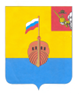 РЕВИЗИОННАЯ КОМИССИЯ ВЫТЕГОРСКОГО МУНИЦИПАЛЬНОГО РАЙОНА162900, Вологодская область, г. Вытегра, пр. Ленина, д.68тел. (81746)  2-22-03,  факс (81746) ______,       e-mail: revkom@vytegra-adm.ruЗАКЛЮЧЕНИЕ«30» апреля 2019 г.                                                                                            г. Вытегра            Заключение Ревизионной комиссии Вытегорского муниципального район на отчет об исполнении бюджета Вытегорского муниципального района за 2018 год подготовлено в соответствии с требованиями Бюджетного кодекса Российской Федерации, Положения «О бюджетном процессе в Вытегорском муниципальном районе», утвержденного решением Представительного Собрания Вытегорского муниципального района от 01.11.2013 № 6, Положения о Ревизионной комиссии Вытегорского муниципального района, утвержденного решением Представительного Собрания Вытегорского муниципального района от 11.12.2013 г. № 35. Общие положенияВ соответствии с Положением «О бюджетном процессе в Вытегорском муниципальном районе» отчет об исполнении районного бюджета за 2018 год составлен в соответствии со структурой решения о районном бюджете, Бюджетной классификацией, применяемой в отчетном финансовом году, и представлен в Представительное Собрание Вытегорского муниципального района установленные сроки – 29 марта 2019 года. Для проведения внешней проверки к проекту решения Представительного Собрания Вытегорского муниципального района  представлены следующие материалы:- показатели доходов районного бюджета по кодам классификации доходов бюджетов;- показатели расходов районного бюджета по ведомственной структуре расходов бюджета;-показатели расходов районного бюджета по разделам и подразделам классификации расходов бюджетов;-показатели  источников финансирования дефицита районного бюджета по кодам классификации источников финансирования дефицитов бюджетов;- итоги социально-экономического развития Вытегорского муниципального района;-пояснительная записка о причинах отклонений по статьям расходов районного бюджета по разделам, подразделам, целевым статьям и видам расходов, по которым исполнение за 2018 год составило менее 97 процентов утвержденных назначений;- информация о предоставлении и погашении бюджетных кредитов, информация о выполнении программы муниципальных гарантий Вытегорского района за 2018 год, информация выполнении программы муниципальных внутренних заимствований Вытегорского района за 2018 год;- информация об исполнении консолидированного бюджета района за 2018 год в разрезе местных бюджетов,-информация о направлении средств Резервного фонда Администрации Вытегорского муниципального района за 2018 год,  - отчет о доходах, полученных от использования муниципального имущества за 2018 год;-отчет о состоянии муниципального долга;-информация об исполнении Дорожного фонда Вытегорского муниципального района за 2018 год;-реестр источников доходов районного бюджета на 01 января 2019 года- пояснительная записка к отчету об исполнении бюджета Вытегорского муниципального района за 2018 год;-сведения о выполнении муниципального задания бюджетными учреждениями за 2018 год;-отчет о реализации муниципальных программ.В соответствии со статьей 264.1. Бюджетного кодекса Российской Федерации Бюджетная отчетность включает:1) отчет об исполнении бюджета;2) баланс исполнения бюджета;3) отчет о финансовых результатах деятельности;4) отчет о движении денежных средств;5) пояснительную записку.Отчетность представлена в формах, соответствующих инструкции, утвержденной приказом Министерства Финансов РФ от 28.12.2010 года № 191н «Об утверждении Инструкции о порядке составления и представления годовой, квартальной и месячной отчетности об исполнении бюджетов бюджетной системы Российской Федерации».В соответствии с действующим законодательством, Ревизионной комиссией в апреле 2018 года проведена внешняя проверка годовой бюджетной отчетности главных администраторов, главных распорядителей средств районного бюджета. По результатам проведения внешней проверки бюджетной отчетности подготовлены заключения.Заключение Ревизионной комиссии подготовлено в предусмотренные законодательством сроки на основании результатов комплекса внешних проверок годовой бюджетной отчетности главных администраторов, главных распорядителей средств районного бюджета, проведенных в соответствии со статьей 264.4 Бюджетного кодекса Российской Федерации, и в предусмотренные законодательством сроки подлежит направлению в Представительное Собрание района и Главе района.Итоги социально-экономического развития района      По данным предварительных итогов социально-экономического развития Вытегорского муниципального района за 2018 год, представленных в материалах к отчету об исполнении районного бюджета Финансовым управлением Администрации Вытегорского муниципального района, численность постоянного населения Вытегорского муниципального  района с учетом естественных  и миграционных процессов в 2018 году составляет  24,1  тысячи человек, что ниже уровня 2017 года на 1,1%.  В 2018 году  в  районе продолжилось снижение количества родившихся детей, на 18,3% по отношению к прошлому году. Абсолютные показатели  смертности населения остаются стабильно высокими – 497 человек против 429 человек в 2017 году. В возрастной структуре населения района доля пожилых людей составляет 29,7%, тогда как доля детей – 20,7%. Удельный вес лиц трудоспособного возраста составляет 49,6%.  По оценке общая среднесписочная численность работников с учетом индивидуальных предпринимателей по итогам 2018 года составляет 8000 человек, наибольшая часть из которых, порядка 2000 человек, или 25% от общего числа работников, трудится в лесопромышленном комплексе – основной отрасли экономики района. Уровень официально зарегистрированной безработицы в Вытегорском районе в 2018 году снизился на 0,2 п.п. и составил 1,7%. Численность официально зарегистрированных безработных составила 211 человек, число вакансий - 176 единиц. При этом в сравнении с 2014 годом наблюдается снижение количества безработных на 43%. В 2018 году заработная плата одного работника в среднем по району составила 40357 рублей, что выше уровня 2017 года на 16,8%.        Вытегорский муниципальный район является одним из лидеров лесопромышленного комплекса Вологодской области, предприятия отрасли   демонстрируют высокие результаты работы. Так, в 2018 году объемы лесозаготовки достигают рекордных показателей, заготовлено более 1911,6 тысяч  кубических метров лесоматериалов. Основными лесозаготовительными предприятиями являются АО «Белый Ручей» и ЗАО «Онегалеспром». В 2018 году выпуск  готовой продукции составил 157,1 тысяч кубических метров.  В целом по району  в 2018 году объем производства пиломатериалов увеличился по сравнению с 2017 годом на 5,1%.В 2018 году основное предприятие энергетической отрасли в районе АО «ТЭЦ «Белый Ручей» увеличило полезный отпуск тепловой и электрической энергии. Выработано электроэнергии 43,2 млн. кВтч, полезный отпуск составил 34,7 млн. кВтч. Отпуск тепловой энергии с коллекторов составил 37,2 тыс.Гкал, полезный отпуск  тепловой энергии – 32,6 тыс.Гкал. Пищевая промышленность района традиционно представлена производством хлеба, хлебобулочных и кондитерских изделий. Производственные мощности хлебопекарных предприятий позволяют полностью обеспечить жителей района хлебом и хлебобулочными изделиями. Ассортимент хлебозавода потребительского общества «Онего-хлеб» постоянно расширяется и насчитывает более ста наименований изделий. Важной составляющей обеспечения жизнедеятельности района  является транспортное сообщение.  В этой сфере одно из крупнейших предприятий района - Вытегорский район   гидросооружений   и    судоходства, сработало с увеличением к прошлому году, за навигацию 2018 года проведено 22980 шлюзований, пропущено 7749 судов. Автомобильный транспорт играет ключевую роль в социально-экономическом развитии района. Основным автотранспортным предприятием района, осуществляющим перевозку пассажиров, является ООО «Вытегорское ПАТП», которое в 2018 году допустило снижение пассажиропотока на 7%. В целях социальной поддержки граждан продолжено льготирование проезда на маршруте Вытегра-Депо. При этом при покупке месячного проездного билета до конечных остановок льготу в размере 50 % стоимости проезда имеют все категории граждан, до промежуточных остановок – держатели районной дисконтной карты «Забота» (пенсионеры, инвалиды, многодетные).Сельское хозяйство Вытегорского района представлено следующими отраслями: животноводство, растениеводство, рыбодобывающая отрасль. В отрасли животноводства и растениеводства основными сельхозтоваропроизводителями являются крестьянско-фермерские хозяйства А.В. Федина, Е.В. Симакиной, Н.Н. Исупова, О.Н. Епишиной, Е.В. Черника, кооператив – СПК «Зори», колхоз – «Прогресс». Основные направления деятельности – молочное и мясное скотоводство. Производством  сельскохозяйственной  продукции занимаются  6510 личных подсобных хозяйства.По состоянию на 1 января 2019 года, поголовье крупного рогатого скота уменьшилось по сравнению с 2018 годом почти на 28%  и составило 420 голов, в том числе 275 коров. Причина снижения поголовья – выбраковка непродуктивных сельскохозяйственных животных в хозяйствах района.По итогам 2018 года сельхозтоваропроизводителями Вытегорского района произведено 713 тонн молока, что  ниже уровня прошлого года на 12 %. Реализация молока осталась на уровне прошлого года и составила 613 тонн. Посевная кампания в 2018 году прошла в двух хозяйствах: КФХ Федина А.В и КФХ Черника Е.В. Засеяно 9 га картофеля, общий  сбор урожая превысил показатели 2017 года  в 2 раза и составил 70 тонн. Благоприятные погодные условия заготовительного сезона 2018 года позволили хозяйствам района в сжатые сроки выполнить план заготовки кормов. Всего  за период заготовительной кампании заготовлено 2427 тонн  грубых и сочных кормов, из них 1419 тонн сена (156 % от плана) и 1008 тонн сенажа в пленке. Таким образом, все сельхозтоваропроизводители района обеспечены кормами на стойловый период 2018-2019 г.г.   Промышленное рыболовство в Вытегорском районе осуществляется на двух водных объектах: Онежском и Ковжском озерах. На Онежском озере вылов осуществляется двумя юридическими лицами ООО «Онежский» и ООО РА «Прионежье», на Ковжском водохранилище – ЗАО «Белый ручей». Вылов  рыбы на Онежском озере за 2018 года год составил 207,8 тонн, что больше аналогичного показателя прошлого года на 27%.  Увеличение вылова текущего года произошло за счет увеличения добычи корюшки. Вылов рыбы на Ковжском озере за 2018 год составил 2,473 тонны, что  выше уровня 2017 года на 20%. Рост обусловлен увеличением добычи  леща. В структуре потребительского рынка района основную долю составляет розничная торговля - 86%, на общественное питание приходится 11,6 %,  сферу платных услуг – 2,4%. Общий оборот розничной торговли в районе в 2018 году  составил 2961,7 млн. рублей, что в действующих ценах на 1,5% выше аналогичного периода 2017 года.  В 2018 году продолжено субсидирование затрат связанных с развитием мобильной торговли в отдаленные и труднодоступные населенные пункты района.  Субсидия предоставлена на компенсацию части затрат на горюче-смазочные материалы, произведенные при доставке товаров в отделенные  населенные пункты района, четырем хозяйствующим субъектам. Общий размер субсидии составил 558,4 тыс. рублей.  С 2012 года на территории района реализуется социальный проект «Дисконтная карта «Забота». Более шести тысяч жителей района имеют возможность, приобрести товары и получить услуги со скидкой не только на территории района, но и в областной столице. В 2018 году выдано 227 карт «Забота». Практически все сферы экономики района представлены субъектами малого и среднего бизнеса.  По данным Единого реестра субъектов малого и среднего предпринимательства  по состоянию на конец 2018 года  на территории Вытегорского района зарегистрировано 444 индивидуальных предпринимателя и 134 юридических лица, итого – 578 субъектов малого предпринимательства, что на 1 субъект больше аналогичного показателя 2017 года.В сфере развития туризма  в 2018 году серьезная работа проведена по корректировке инвестиционного проекта «Вытегорье – корабельная сторона», в результате он включен в состав ТРК Вологодской области «Русские берега» в качестве субкластера. Это позволит получить субсидию из Федерального бюджета в сумме свыше 180 млн. рублей на строительство набережной реки Вытегра с воссозданием исторического облика.В плане развития туристской инфраструктуры в 2018 году также произошли положительные изменения: введены в эксплуатацию гостиница «Прионежская ривьера» на 76 мест с кафе на 80 мест, гостиничный комплекс «Старый город» на 40 мест  с рестораном на 70 мест. В гостевой деревне «Ежезеро»  номерной фонд пополнился на 12 мест, в гостевой деревне «Исаково» - на 12 мест. По данным государственной статистики за 9 месяцев 2018 года объем инвестиций в основной капитал составил 404 млн. рублей, что больше на 37 % аналогичного показателя 2017 года. Рост показателя обусловлен вложением инвестиций в строительство социальных объектов, в приобретение транспортных средств и оборудования    промышленными предприятиями района. Объём инвестиций в нежилые здания и сооружения составил более 99 млн.рублей, в машины и оборудование – 305 млн.рублей, из них в транспортные средства 100 млн.рублей. 71% инвестиций приходится на сферу лесного хозяйства. 355 млн.рублей или 88% составляют собственные средства инвесторов, 49 млн.рублей или 12% - привлечённые средства, из них 20 млн.рублей – бюджетные средства. В системе образования функционирует 13 школ - 7 средних, 6 основных, 6 дошкольных образовательных организаций, 20 дошкольных группы в 9 школах, 2 учреждения дополнительного образования, Вытегорский информационно-методический центр, 1 политехнический техникум. В общеобразовательных организациях обучается 2960 детей (3006  в предыдущий год), из них 52 % - в двух средних школах города.  Средняя наполняемость классов в городе – 25,6, на селе – 12,2. В образовательных организациях района, реализующих программу дошкольного образования, воспитывается 1312 детей, из них 723 – в городских учреждениях,  589 – в сельских, 1088 – дети от 3 до 7 лет. В учреждениях дополнительного образования   занято  1452 человека (1119 - в 2016 году).	Для  434 обучающихся обеспечен ежедневный подвоз к школе и обратно к месту жительства (в 2017 году – для 464). Десять школ организуют подвоз обучающихся 16 единицами транспорта для перевозки детей. По данным федерального сегмента электронной очереди в детские сады,  по состоянию на 31 декабря  2018 года на учет для предоставления мест в дошкольных образовательных организациях Вытегорского муниципального района  поставлены 305 детей в возрасте от 0 до 3 лет. Актуальный спрос на предоставление мест в детских садах детям в возрасте от 3 до 7 лет в Вытегорском районе отсутствует. Всего в Вытегорском районе в 2018 году получили путевки в дошкольные учреждения 371 ребенок.БПОУ ВО «Вытегорский политехнический техникум» ориентирован на подготовку кадров, в основном,  для лесной отрасли и сферы туризма Вытегорского муниципального района. По 10 программам подготовки специалистов среднего звена и квалифицированных рабочих и служащих  обучается около 400 студентов. 	На территории Вытегорского района функционирует одно государственное медицинское учреждение БУЗ ВО «Вытегорская центральная районная больница», в структуру которого входят 3 врачебные амбулатории, 24 фельдшерско-акушерских пункта. Вытегорский район обладает сетью муниципальных организаций культуры, позволяющей в определённой степени обеспечивать потребности населения в услугах культуры, в районе функционируют: музеи, библиотеки, культурно-досуговые учреждения. В 2018 году сдан в эксплуатацию Физкультурно-оздоровительный комплекс, который предназначен для проведения учебно-тренировочных занятий и соревнований по баскетболу, волейболу, мини-футболу, теннису. Проектное количество зрителей на спортивных мероприятиях – 145 человек. В 2018 году освоено 7453,3 тыс. рублей на ремонт и содержание дорожной сети.  Проведен ремонт 6 километров  асфальтового покрытия в п. Мирный. За счет субсидии областного дорожного фонда: сделан подъезд к ледовому дворцу в д. Щекино. В городе Вытегра отремонтированы частично улицы: Вянгинская, Урицкого, Советский пр. В д. Щетинино построен заезд к участкам для многодетных семей.   В 2018 году произведен капитальный ремонт в 6 многоквартирных домах  в г. Вытегре, а также в п. Белоусово.3 . Консолидированный бюджет.Исполнение консолидированного бюджета района за 2018 год характеризуется следующими данными:Таблица  1                                                                                                                                       (тыс. руб.)За 2018 год в консолидированный бюджет района поступило доходов 818301,3 тыс. рублей, что больше на 105563,0 тыс.рублей 2017 года или на 14,8 процента. Налоговых и неналоговых доходов мобилизовано в консолидированный бюджет района за 2018 год 348872,3 тыс. рублей, из них в районный бюджет – 303171,0 тыс. рублей, в бюджеты поселений – 45701,3 тыс. рублей. По сравнению с 2017 годом поступление налоговых и неналоговых доходов в консолидированный бюджет района возросло на 31089,2 тыс. рублей или на 9,8 процента. При этом увеличение поступлений по районному бюджету составило 28866,4 тыс.рублей или 10,5 процента,  а рост по бюджетам поселений составил  5,1 процента (+2222,8 тыс. рублей).Расходы консолидированного бюджета района за 2018 год исполнены в сумме 784918,2 тыс. рублей, что больше, чем в 2017 году на 62740,9  тыс. рублей. Основной группой расходов консолидированного бюджета района являются расходы на социальную сферу. Доля расходов на социальную сферу составила 76,3 процента (2015 год – 66,5 процента, в 2016 году – 58,8 процента, в 2017 году – 56,7 %).4. Исполнение районного бюджетаВ ходе исполнения решения о районном бюджете в 2018 году в основные характеристики, утвержденные решением Представительного Собрания от 13.12.2016 № 23  6 раз вносились изменения, в результате районный бюджет был утвержден по доходам в сумме 742158,1 тыс. рублей, по расходам в сумме 741272,2 тыс. рублей, с  профицитом  в сумме 885,9  тыс. рублей.Изменение основных параметров районного бюджета отражено в таблице 2.Таблица 2.(тыс.руб.)   К уровню назначений, утвержденных решением от 13.12.2017 № 23 «О районном бюджете на 2018 год и плановый период 2019 и 2020 годов» внесены следующие изменения:• плановый объем доходов районного бюджета увеличен на 60713,8 тыс. рублей, или на 8,9 процент, в том числе за счет налоговых и неналоговых доходов увеличение составило   3668,6 тыс. рублей ( на 1,3 процента)  и увеличения  безвозмездных поступлений на 57045,2 тыс. рублей (на 14,1 процента);• плановые расходы районного бюджета увеличены на 59827,9 тыс. рублей, или на 8,8 процента, в том числе за счет формирования профицита районного бюджета;• профицит районного бюджета был утвержден в сумме 885,9 тыс. рублей (первоначальный план 0,0 тыс.рублей).           Корректировка плановых показателей (увеличение на 1090,3 тыс.рублей) налоговых доходов связано:-с увеличением на 559,5 планируемых поступлений по налогам на совокупный доход, -с увеличением плана поступлений  на 530,4  тыс.рублей государственной пошлины.- поступлением 0,3 тыс.рублей задолженности по отмененным налогам прошлых лет.Корректировка плановых показателей (увеличение на 2578,3 тыс.рублей) неналоговых доходов обусловлено:-увеличением планируемых поступлений доходов от использования имущества +3304,2 тыс.рублей, -дополнительными поступлениями платежей при пользовании природными ресурсами +614,6 тыс.рублей, -увеличением доходов на 409,3 тыс.рублей от оказания платных услуг населению, - уменьшением поступлений доходов от продажи материальных и нематериальных активов на 3494,9 тыс.рублей,-увеличением плана поступлений штрафов, санкций, возмещение ущерба +1787,8 тыс.рублей,-сокращением прочих неналоговых доходов на 42,7 тыс.рублей.План безвозмездных поступлений увеличен за счет поступлений от других бюджетов бюджетной системы Российской Федерации в сумме 57045,2 тыс. рублей или на 14,1 % к первоначально утвержденному показателю.По данным годового отчета районный бюджет за 2018 год исполнен по доходам в сумме 760328,2 тыс. рублей, или на 102,4 процента; по расходам в сумме 727442,8 тыс. рублей, или на 98,1 процентов к утвержденным назначениям. Районный бюджет исполнен с профицитом в сумме 32885,4 тыс. рублей.Планирование и исполнение доходов районного бюджета в 2018 году отражено в приложении № 1 к Заключению.Анализ соотношения утвержденных решениями о бюджете и фактически исполненных основных характеристик районного бюджета за последние 3 года представлен в следующей таблице №3.Таблица № 3                                                                                                                                       (тыс. руб.)       В результате проведенного анализа выявлена тенденция за последние 3 года увеличения в течение финансового года планируемых показателей расходов бюджета и не исполнения запланированных значений. Доходная часть в 2018 году в отличие от расходной исполнена на 102,4 %.. Районный бюджет в отчетном 2018 году сохранил социальную направленность. Расходы районного бюджета на социальную сферу составили 578371,0 тыс. рублей. Доля расходов на социальную сферу в 2014-2017 годах снижалась, а в 2018 году возросла и составила  79,5  процента (в 2014 году – 73,9 процента, в 2015 году – 67,9 процента, в 2016 году 60,2процента, в 2017 году – 58,4 %). 4.1. Исполнение доходов районного бюджета Общая характеристика исполнения доходовПо данным годового отчета об исполнении районного бюджета за 2018 год доходы бюджета составили 760328,2 тыс. рублей, или 102,4 процента к уточненным годовым назначениям (742158,1 тыс. рублей), утвержденных решением Представительного Собрания от 27.12.2018 № 160. По сравнению с 2017 годом поступление доходов в районный бюджет увеличилось  на 92879,9 тыс. рублей, или на 13,9 процента.Налоговые и неналоговые доходы районного бюджета на 2018 год утверждены в сумме 281338,6 тыс. рублей (в течение года рост плановых назначений на 3668,6  тыс. рублей, или на 1,3 процента). По данным годового отчета налоговые и неналоговые доходы исполнены в сумме 303171,0 тыс. рублей, или на 107,8 процента от утвержденных назначений. По сравнению с 2017 годом поступление налоговых и неналоговых доходов возросло на 28866,4 тыс. рублей или на  10,5 процента.Безвозмездные поступления из бюджетов бюджетной системы Российской Федерации на 2018 год были утверждены первоначально в сумме 403774,3 тыс. рублей (в течение года увеличены на 57045,2 тыс. рублей, или на 14,1 процента). Уточненный план составил – 460819,5 тыс.рублей. По данным годового отчета безвозмездные поступления исполнены в сумме 457157,2 тыс. рублей или на 99,2 процентов от утвержденных назначений.Изменение структуры доходов 2018 года в сравнении с фактическим исполнением в 2016-2017 годах представлено в следующей таблице №4.Таблица № 4                                                                                                                     тыс. рублей   По сравнению с 2017 годом доходы районного бюджета в целом увеличились на 92879,9 тыс.рублей, в том числе за счет увеличения безвозмездных поступлений на 64013,5 тыс. рублей, или на 16,3 процента.  По налоговым доходам рост к уровню 2017 года составил 8,5 процента, а по неналоговым доходам рост 38,5 процента.Уточненный план по налоговым и неналоговым доходам выполнен на 110,5 процента, дополнительно к утвержденным показателям поступило доходов в сумме 21832,4 тыс. рублей. Доля налоговых и неналоговых доходов в общей сумме доходов районного бюджета сократилась по сравнению с 2017 годом на 1,2 процентных пункта и составила 39,9 процента (против 41,1 процентов). Доля безвозмездных поступлений в общих доходах по сравнению с 2017 годом увеличилась на 1,2 процентных пункта, и составила 60,1 процента (против 58,9 процентов в 2017 году). Налоговые доходыРешением Представительного Собрания от 13.12.2017 № 23 «О районном бюджете на 2018 год и плановый период 2019 и 2020 годов» (в редакции решения от 27.12.2018 № 160) на 2018 год утвержден объем налоговых и неналоговых доходов в общей сумме 281338,6 тыс. рублей. В годовом отчете об исполнении районного бюджета за 2018 год налоговые и неналоговые доходы районного бюджета подразделены на виды, как это предусмотрено положениями Инструкции о порядке составления и представления годовой, квартальной и месячной отчетности об исполнении бюджетов бюджетной системы Российской Федерации, утвержденной приказом Минфина Российской Федерации от 28.12.2010 № 191н.Налоговые доходы районного бюджета за 2018 год исполнены в сумме 277231,3 тыс. рублей, или на 107,2 процента от уточненных назначений. Исполнение по основным видам налоговых доходов отражено в  таблице № 5.Таблица № 5											   (тыс. руб.)В процессе исполнения бюджета плановые показатели по налоговым доходам в целом были увеличены  на 1090,3 тыс. рублей (+0,4 процента). Из них:- увеличены плановые назначенияпо налогу взимаемому в связи с применением упрощенной системы налогообложения на 1341,8 тыс.рублей, или на 11,3 процента;по единому сельскохозяйственному налогу на 127,7 тыс.рублей (+77,9 процента ), по налогу, взимаемого в связи с применением патентной системы налогообложения на 78,5 тыс.рублей (+71,4 процентов),по государственной пошлине на 530,4 тыс.рублей или на 23,1 процента.- уменьшены назначения по единому налогу на вмененный доход для отдельных видов деятельности на 988,6 тыс.рублей (-5 процентов).Данные об изменении доли налоговых доходов районного бюджета в 2016-2018 годах представлены в таблице № 6.Таблица 6(тыс.руб.)             Налоговые доходы районного бюджета за 2018 год исполнены в сумме 277231,3 тыс. рублей, или 107,2 процента ( +18508,0 тыс.рублей) к плановым назначениям в сумме 258723,3 тыс. рублей. Плановые показатели достигнуты по всем доходным источникам из числа налоговых доходов. На 108,2 процентов ( + 16894,2 тыс.рублей) выполнены плановые показатели по налогу  на доходы физических лиц. По сравнению с 2017 годом поступление налоговых доходов увеличилось на  21661,1тыс. рублей или на 8,5 процента. В 2017 году основным источником налоговых и неналоговых доходов районного бюджета в общем объеме налоговых доходов, как и в предыдущие годы, является налог на доходы физических лиц, доля которого в налоговых доходах составила 80,1 процента. Объем поступлений в районный бюджет налога на доходы физических лиц в 2018 году составляет 222163,2 тыс.рублей или 108,2 процентов от уточненных бюджетных назначений и на 9,7 процента (+19729,1 тыс.рублей) больше  по сравнению с 2017 годом. Причина роста связана с ростом средней заработной платы и усилением работы по легализации «серой» заработной платы.Размер среднемесячной заработной платы на одного работника по крупным и средним организациям района вырос на 16,8 процента. Доля данного вида доходов в общей сумме налоговых доходов бюджета увеличилась с 79,2 процентов в 2017 году до 80,1 процентов в 2018 году. 	По доходам от уплаты акцизов и подакцизным товарам  при плане 17 969,0 тыс. рублей поступило 18 683,0 тыс. рублей или 104,0 %. Увеличение поступления доходов от уплаты акцизов на автомобильный и прямогонный бензин,  дизельное топливо, моторные масла для дизельных и (или) карбюраторных (инжекторных) двигателей  связано с ростом ставок на бензин и дизельное топливо. Доля данного вида доходов в общей сумме налоговых доходов бюджета составляет 6,7 процента (в 2017 году – 7,5 процента).Объем поступления налога, взимаемый в связи с применением упрощенной системы налогообложения за 2018 год  составил 14 083,3 тыс. рублей или 106,6 % годовых плановых назначений. Увеличение поступления по данному доходному источнику связано с увеличением налогооблагаемой базы.Доля этого источника дохода в общей сумме налоговых доходов составила 5,1 процента.	Единый налог на вмененный доход поступил в соответствии с плановыми назначениями  в сумме 18 958,4 тыс. рублей (план 18960,4 тыс.рублей).В течение года план поступления по данному виду доходов был уменьшен на 988,6 тыс.рублей. Рост поступлений по сравнению с исполнением 2017 года составил 269,0 тыс.рублей (больше на 1,4 процента) и связано, в том числе, с изменением количества налогоплательщиков, выбравших данную систему налогообложения. Доля данного вида доходов в общей сумме налоговых доходов бюджета составляет 6,8 процента (в 2017 году – 7,3 процента).	В полном объеме (100,0 %) выполнен годовой план поступления по единому сельскохозяйственному налогу, поступление составило 291,8 тыс. рублей. В течение года план поступления по данному виду доходов был увеличен на 127,8 тыс.рублей. Исполнение в 2018 году характеризуется значительным ростом к уровню прошлого года – 153,0 процента. Доля данного вида доходов в общей сумме налоговых доходов бюджета незначительна и составляет 0,1 процента (в 2017 году  – 0,07).Объем поступления по налогу, взимаемому в связи с применением патентной системы налогообложения составил 217,1 тыс. рублей или 115,2 % к плановым назначениям. По сравнению с 2017 годом произошел рост на 74,9 тыс. рублей или в 1,5 раза больше, что связано с увеличением числа налогоплательщиков, перешедших на патентную систему налогообложения. В течение года план поступлений был скорректирован в сторону увеличения на 78,5 тыс.рублей. Доля данного вида доходов в общей сумме налоговых доходов бюджета составляет 0,08 процента (в 2017 году  – 0,06).	Государственная пошлина поступила в сумме 2 834,1 тыс. рублей, что составляет 100,2 процента годовых плановых назначений.Доля данного вида доходов в общей сумме налоговых доходов бюджета составляет 1,0 процент (в 2017 году – 1,0 процент). Рост поступлений по сравнению с 2017 годом  – 324,3 тыс.рублей или +12,9 процента. В районный бюджет поступали государственные пошлины по делам, рассматриваемым в судах общей юрисдикции, мировыми судьями – 2811,1 тыс.рублей и за выдачу разрешения на установку рекламных конструкций – 23,0 тыс.рублей (+13,0 тысрублей к уровню 2017 года).Объем поступления задолженности и перерасчетов по отмененным налогам, сборам и иным обязательным платежам составил 0,4 тыс. рублей.Недоимка  по  налогам,  сборам  и  платежам  по  состоянию  на  1 января  2019 года в бюджет района составила 1 619,4 тыс. рублей.   В сравнении с уровнем 2017 года произошло снижение на 43,0 процента или на 1 225,2 тыс. рублей. В структуре недоимки наибольший удельный вес занимают:- налог на доходы физических лиц –  50,1 процента или 811,3 тыс. рублей, по сравнению с уровнем 2017 года по данному доходному источнику недоимка уменьшилась на 32 процента;- налог, взимаемый  в связи с применением упрощенной системы налогообложения – 26,5 процента или  428,5 тыс. рублей, по сравнению с уровнем 2017 года по данному доходному источнику недоимка уменьшилась на 45,9 процента;- единый налог на вмененный доход для отдельных видов деятельности – 23,3 процента или 377,6 тыс. рублей, по сравнению с уровнем 2017 года по данному доходному источнику недоимка уменьшилась на 53,2 процента. 	В целях сокращения имеющейся недоимки в администрации района создана комиссия по работе с налогоплательщиками, имеющими недоимку.  В течение 2018 года проведено 26 заседаний Межведомственной комиссии по платежам в районный бюджет и легализации объектов налогообложения, на которых рассмотрено 251 работодатель, из которых 96 работодателей повысили и легализовали заработную плату 2 077 гражданам. Так же рассмотрено 1098 налогоплательщиков, имеющих задолженность по налоговым платежам. В результате проведенных мероприятий бюджетный эффект в консолидированный бюджет области составил:-  по налогу на доход физических лиц – 10 065,7 тыс. рублей;- по налоговым платежам – 7 575,9 тыс. рублей.         Неналоговые доходы.Анализ исполнения районного бюджета по неналоговым доходам проведен на основании отчетных данных Финансового управления района и показателей решения о районном бюджете на 2018 год.При формировании районного бюджета на 2018 год показатели плана по неналоговым доходам утверждены в сумме 20037,0 тыс. рублей. В процессе исполнения районного бюджета план поступлений был увеличен на 2578,3 тыс. рублей, или  на 12,9 процента и составил 22615,3 тыс. рублей. Источники неналоговых доходов, плановые показатели по которым были увеличены: по доходам от использования имущества, находящегося в государственной и муниципальной собственности на 3304,2 тыс.рублей ( +47,8 процентов);по платежам при пользовании природными ресурсами на 614,6 тыс.рублей (+ 343,4 процента);по  доходам от оказания платных услуг и компенсации затрат государства на 409,3 тыс.рублей ( +7,7 процента);по штрафам, санкциям, возмещения ущерба на 1787,8 тыс.рублей ( +73,5процента).Источники неналоговых доходов, плановые показатели по которым были сокращены:по доходам от продажи материальных и нематериальных активов на 3494,9 тыс.рублей     ( - 69,3 процента),по прочим неналоговым доходам на 42,7 тыс.рублей ( -29,0 процентов).         По данным годового отчета неналоговые доходы районного бюджета за 2018 год исполнены в сумме 25939,7 тыс. рублей, или на 114,7 процента от уточненных бюджетных назначений в сумме 22615,3 тыс. рублей (исполнение в 2015 году – 99,5 процента, в 2016 году -  100,4 процента, в 2017 году -  85,0 процентов). Сумма перевыполнения плановых показателей районного бюджета по неналоговым доходам составила 3324,4 тыс. рублей или на 14,7 процентов.  По сравнению с 2017 годом поступление неналоговых доходов значительно возросло - на 7205,4 тыс. рублей или на 38,5 процентов. Причина роста поступлений связана с перечислением задолженности прошлых лет по арендной плате за земельные участки и за аренду муниципального имущества.Как показывает анализ, структура неналоговых доходов в последние три года и в 2018 году существенно изменяется.  Наибольший удельный вес в 2018 году занимали доходы от использования имущества, находящегося в государственной и муниципальной собственности 48,2 процент (в 2015 – 30,5 в 2016 году – 32,6 процента в 2017 году 41 процент). Доходы от оказания платных услуг в общей сумме неналоговых доходов занимают 23,4 процента (в 2015 году – 19,0, в 2016 году – 26,7 процентов, в 2017 – 31,4 процента). Доходы, поступающие в виде платежей при пользовании природными ресурсами составляли в 2018 году 3,1 % в сумме неналоговых доходов, в 2017 году доля имела отрицательное значение (-17,8 процента). Доходы от продажи материальных и нематериальных активов в 2018 году составили 6,0 процентов в общем объеме неналоговых доходов (в 2015 – 20,8, в 2016 году – 6,9 процента в 2017 году – 21,6 процентов). Поступления от штрафов, санкций составляют 18,8 процента (в 2015 -9,4, в 2016 – 10,6 процента, в 2017 году – 22,8 процента).  Прочие неналоговые доходы составили 0,5 процента в общей сумме поступивших неналоговых доходов.Данные об исполнении неналоговых доходов за 2018 год изложены в таблице №7:                                                                               Таблица № 7							                                                             (тыс. руб.)   Доходы от использования имущества, находящегося в муниципальной собственности за 2018 год (12515,1 тыс. рублей) возросли в сравнении с показателями 2017 года (7681,8 тыс. рублей) на 4833,3тыс. рублей или на 62,9 процента.Объем поступления доходов в виде прибыли, приходящиеся на доли в уставных (складочных) капиталах хозяйственных товариществ и обществ, или дивидендов по акциям принадлежащим Российской Федерации или муниципальным образованиям от  АО «Газпром газораспределение Вологда» в 2018 году  составляет 12,1 тыс. рублей, что соответствует годовым плановым назначениям.  Сумма арендных платежей за земельные участки по сравнению с прошлым годом возросла на 51,6 процента в связи с увеличением поступления задолженности прошлых лет и  составила 8507,3 тыс. рублей.  Доходы от сдачи в аренду муниципального имущества, в связи с перечислением задолженности прошлых лет, возросли по сравнению с 2017 годом на 130,7 процентов (+1831,8 тыс.рублей) и составили 3233,2 тыс. рублей что составляет 124,9 процента годовых плановых назначений. Прочие доходы от сдачи в наем физическим лицам жилых помещений Управлением ЖКХ, транспорта и строительства Администрации Вытегорского района в 2018 году составили 762,5 тыс. рублей или 99,9 плановых назначений, с ростом к 2017 году на 15,4 процента.Плата за негативное воздействие на окружающую природную среду в 2018 году поступила в сумме 793,6 тыс. рублей, что соответствует годовым плановым назначениям. Плановые назначения по данному источнику доходов в течение года были увеличены с 179,0 тыс.рублей до 793,6 тыс.рублей или  на 614,6 тыс.рублей. Доходы от оказания платных услуг и компенсации затрат государства за 2018 год возросли по сравнению с 2017 годом – на 180,1 тыс.рублей и составили 6062,3 тысрублей, что составляет 105,7 процент утвержденных назначений. Увеличение поступлений по сравнению с прошлым годом ( +3,1 процента) произошло в связи с перечислением задолженности прошлых лет.        Значительное сокращение (на 61,8 процентов) поступлений доходов от продажи материальных и нематериальных активов за 2018 год  в сравнении с 2017 годом объясняется уменьшением количества проводимых аукционов по продаже имущества, находящегося в муниципальной собственности. Плановые назначения в течение года были значительно уменьшены (-3494,9 тыс.рублей). Поступление доходов от продажи материальных и нематериальных активов составило 1546,2 тыс. рублей (100,0 процентов годовых назначений). Доходы поступили в объеме - 780,8 тыс.рублей от реализации имущества ( 97,8 процентов плановых назначений), что меньше уровня 2017 года на 2311,5 тыс.рублей.- 765,4 тыс.рублей от продажи земельных участков, что на 186,1 тыс.рублей меньше уровня 2017 года (102,3процентов плановых показателей).Увеличение поступлений в бюджет штрафов, санкции, возмещения ущерба за 2018 год  в сравнении с 2017 годом составило 612,4 тыс. рублей (+14,3 процента) и связано с поступлением денежных взысканий (штрафы) за административные правонарушения. Поступление доходов от  штрафов, санкций, возмещений ущерба в 2018 году  исполнены на 115,7 % и составили 4 883,2 тыс. рублей. Прочие неналоговые доходы (невыясненные поступления) за 2018 год поступили в сумме 139,4 тыс. рублей (133,7,0 процентов плановых назначений), это на 56,8 тыс.рублей меньше 2017 года. Таким образом уточненные плановые показатели по видам неналоговых доходов за 2018 год всеми администраторами выполнены на 100 и более процентов. Безвозмездные поступленияРешением Представительного Собрания от 13.12.2017 № 23 «О районном бюджете на 2018 год и плановый период 2019 и 2020 годов» безвозмездные поступления от других бюджетов бюджетной системы Российской Федерации были утверждены в сумме 403774,3 тыс. рублей. Изменения в утвержденные назначения в течение 2018 года вносились решениями Представительного Собрания 5 раз. С учетом всех изменений плановый объем безвозмездных поступлений составил 460819,5 тыс. рублей (увеличен в течение года на 57045,2 тыс. рублей). Анализ безвозмездных поступлений представлен в следующей таблице №8:Таблица № 8 								                                  тыс. рублейПо данным годового отчета общая сумма поступивших средств в форме безвозмездных поступлений за 2018 год составила 457157,2 тыс. рублей или  99,2 процентов от утвержденных бюджетных назначений. Удельный вес безвозмездных поступлений в общем объеме поступивших в районный бюджет доходов составил  60,1  процента против 58,9 процентов в 2017 году. Дотации муниципальному образованию в 2018 году предоставлены на поддержку мер по обеспечению сбалансированности местных бюджетов бюджетам муниципальных районов (городских округов) в объеме 23877,7 тыс.рублей или 100,0 процентов от запланированных значений.  Дотации на выравнивание бюджетной обеспеченности поступило 30 568,8 тыс. рублей, что соответствует плановым назначениям.Субсидии исполнены на 98,3 процента (всего 122066,2 тыс.рублей). По сравнению с прошлым годом объем субсидий снизился на 23282,8 тыс. рублей или на 16,0 процентов. В районный бюджет поступили:-субсидии бюджетам муниципальных районов на на софинансирование капитальных вложений в объекты муниципальной собственности 108345,2 тыс.рублей (98,4 процента плановых назначений);- субсидии бюджетам муниципальных районов на обеспечение мероприятий по переселению граждан из аварийного жилищного фонда, в том числе переселению граждан из аварийного жилищного фонда с учетом необходимости развития малоэтажного жилищного строительства, за счет средств, поступивших от государственной корпорации - Фонда содействия реформированию жилищно-коммунального хозяйства 885,8 тыс.рублей (100,0 процентов годовых назначений);- субсидии бюджетам муниципальных районов на реализацию мероприятий государственной программы Российской Федерации "Доступная среда" на 2011 - 2020 годы 513,0  тыс.рублей (100,0 процентов годовых назначений);- субсидии бюджетам муниципальных районов на создание в общеобразовательных организациях, расположенных в сельской местности, условий для занятий физической культурой и спортом 1450,0 тыс.рублей (100,0 процентов годовых назначений);- субсидии бюджетам муниципальных районов на обеспечение развития и укрепления материально-технической базы домов культуры в населенных пунктах с числом жителей до 50 тысяч человек 699,9 тыс.рублей (100,0 процентов годовых назначений);- субсидия бюджетам муниципальных районов на поддержку отрасли культуры 66,6 тыс.рублей (100,0 процентов годовых назначений);- субсидии бюджетам муниципальных районов на поддержку государственных программ субъектов Российской Федерации и муниципальных программ формирования современной городской среды 2278,3 тыс.рублей (89,3 процента плановых назначений).- прочие субсидии бюджетам муниципальных районов 7827,3 тыс.рублей (99,5 процентов плановых назначений).Субвенции бюджету муниципального образования в 2018 году поступили в сумме 266791,7 тыс.рублей, что составило 99,99 процентов от уровня утвержденных назначений. Невыполнение плана составило 37,5 тыс.рублей. Поступило субвенции: -  на составление (изменение) списков кандидатов в присяжные заседатели федеральных судов общей юрисдикции в Российской Федерации 22,8 тыс.рублей ( 94,2 процента плановых назначений). Расходы произведены по фактической потребности, остаток возвращен в областной бюджет;- на выполнение передаваемых полномочий субъектов Российской Федерации – 266768,9 тыс.рублей (99,99 процентов плановых назначений), в том числе:субвенций бюджетам муниципальных образований области на осуществление отдельных государственных полномочий в сфере административных отношений в соответствии с законом области от 28 ноября 2005 года N 1369-ОЗ "О наделении органов местного самоуправления отдельными государственными полномочиями в сфере административных отношений" на 2018 год и плановый период 2019 и 2020 годов   -884,1 тыс. рублей (исполнение 100,0 процентов);субвенций бюджетам муниципальных образований области на осуществление отдельных государственных полномочий в соответствии с законом области от 28 апреля 2006 года N 1443-ОЗ "О наделении органов местного самоуправления муниципальных районов и городских округов Вологодской области отдельными государственными полномочиями в сфере архивного дела" на 2018 год и плановый период 2019 и 2020 годов - 298,0 тыс.рублей (исполнение 100 процентов); субвенций бюджетам муниципальных образований области на осуществление отдельныхгосударственных полномочий в соответствии с законом области от 28 июня 2006 года N 1465-ОЗ "О наделении органов местного самоуправления отдельными государственными полномочиями в сфере охраны окружающей среды" на 2018 год и плановый период 2019 и 2020 годов при плановом значении 133,6 тыс.рублей исполнение составило 97,5 тыс.рублей или 73,0 процента;субвенций бюджетам муниципальных образований области на осуществление отдельных государственных полномочий в соответствии с законом области от 5 октября 2006 года N 1501-ОЗ "О наделении органов местного самоуправления муниципальных районов и городских округов Вологодской области отдельными государственными полномочиями в сфере регулирования цен (тарифов)" на 2018 год и плановый период 2019 и 2020 годов  - 34,4 тыс.рублей (исполнение 100,0 процентов); субвенций на обеспечение дошкольного образования в муниципальных образовательных организациях области, начального общего, основного общего, среднего общего образования в муниципальных общеобразовательных организациях, обеспечение дополнительного образования детей в муниципальных общеобразовательных организациях на 2018 год и плановый период 2019 и 2020 годов - 240927,1 тыс.рублей (исполнение 100,0 процентов);субвенций бюджетам муниципальных образований области на осуществление отдельных государственных полномочий в соответствии с законом области от 17 декабря 2007 года N 1719-ОЗ "О наделении органов местного самоуправления отдельными государственными полномочиями в сфере образования" на 2018 год и плановый период 2019 и 2020 годов -  17332,3 тыс.рублей (исполнение 100,0 процентов); субвенций бюджетам муниципальных образований области на осуществление отдельных государственных полномочий в соответствии с законом области от 17 декабря 2007 года N 1720-ОЗ "О наделении органов местного самоуправления отдельными государственными полномочиями по организации и осуществлению деятельности по опеке и попечительству и по социальной поддержке детей-сирот и детей, оставшихся без попечения родителей (за исключением детей, обучающихся в федеральных государственных образовательных организациях), лиц из числа детей указанных категорий" на 2018 год и плановый период 2019 и 2020 годов  - 724,8 тыс.рублей (исполнение 100,0 процентов); субвенций бюджетам муниципальных образований области на осуществление отдельных государственных полномочий в соответствии с законом области от 15 января 2013 года N 2966-ОЗ "О наделении органов местного самоуправления отдельными государственными полномочиями по отлову и содержанию безнадзорных животных" на 2018 год и плановый период 2019 и 2020 годов  - 212,1 тыс.рублей (исполнение 100,0 процентов); субвенций бюджетам муниципальных образований области на осуществление отдельных государственных полномочий в соответствии с законом области от 6 декабря 2013 года N 3223-ОЗ "О наделении органов местного самоуправления отдельными государственными полномочиями области по расчету и предоставлению дотаций на выравнивание бюджетной обеспеченности поселений бюджетам поселений за счет средств областного бюджета" на 2018 год и плановый период 2019 и 2020 годов 3230,2 тыс.рублей (исполнение 100,0 процентов); субвенций бюджетам муниципальных образований области на осуществление отдельных государственных полномочий в соответствии с законом области от 10 декабря 2014 года N 3526-ОЗ "О наделении органов местного самоуправления отдельными государственными полномочиями по организации деятельности многофункциональных центров предоставления государственных и муниципальных услуг" на 2018 год и плановый период 2019 и 2020 годов -  3028,4 тыс.рублей (исполнение 100,0 процентов).Иные межбюджетные трансферты исполнены в сумме 13305,0 тыс.рублей или  на 100,0 процента от плановых назначений. Объем иных межбюджетных трансфертов  по сравнению с 2017 годом увеличился на 2099,5 тыс. рублей.В 2018 году поступили иные межбюджетные трансферты:Межбюджетные трансферты, передаваемые бюджетам муниципальных районов из бюджетов поселений на осуществление части полномочий по решению вопросов местного значения в соответствии с заключенными соглашениями в сумме 13112,0 тыс.рублей или 100,0 процентов годовых плановых назначений. По сравнению с 2017 годом объем перечисленных трансфертов увеличился на 1906,5 тыс.рублей или на 17,0 процентов;иные межбюджетные трансферты на государственную поддержку муниципальных учреждений культуры, находящихся на территории сельских поселений, и государственную поддержку лучших работников муниципальных учреждений культуры, находящихся на территории сельских поселений в сумме 50,0 тыс.рублей. иные межбюджетные трансферты в целях содействия достижению и (или) поощрения достижения наилучших значений показателей эффективности деятельности органов местного самоуправления в сумме 142,9 тыс.рублей.В структуре безвозмездных поступлений, как и в 2017 году, наибольший удельный вес занимают субвенции местным бюджетам на выполнение передаваемых полномочий субъектов Российской Федерации – 58,4 процента (в 2017 году – 58,7 процента).Прочие безвозмездные поступления в бюджет муниципального района в 2018 году поступили в сумме 2110,7 тыс.рублей (на реализацию проекта «Народный бюджет», грантовая поддержка, софинансирование ПСД на ремонт Дома культуры в пДепо). Исполнение составило 100,0 процентов.Возврат остатков субсидий, субвенций и иных межбюджетных трансфертов, имеющих целевое назначение, прошлых лет из бюджетов муниципальных районов составил 1562,9 тыс.рублей.Проверками установлено, что показатели полученных субвенций, субсидий и межбюджетных трансфертов за 2018 год, отраженных в отчете об исполнении районного бюджета соответствуют данным бухгалтерского учета.4.2. Дефицит районного бюджетаРешением Представительного Собрания от 13.12.2017 № 23 «О районном бюджете на 2018 год и плановый период 2019 и 2020 годов» утверждены основные характеристики районного бюджета на 2018 год: общий объем доходов в сумме 681444,3 тыс. рублей  общий объем расходов в сумме 681444,3 тыс. рублейБюджет был утвержден бездефицитный.В процессе исполнения районного бюджета в 2018 году решениями Представительного Собрания вносились изменения в основные характеристики районного бюджета, в том числе был сформирован профицит районного бюджета.Решением Представительного Собрания от 27.12.2018 № 160  размер профицита районного бюджета утвержден в сумме 885,9 тыс. рублей или 3,1 процента от объема налоговых и неналоговых доходов в сумме 281338,6 тыс. рублей без учета объема безвозмездных поступлений. Источниками финансирования профицита бюджета являлись остатки средств на 01.01.2018 г, изменения остатков средств на счетах.По данным годового отчета районный бюджет за 2018 год исполнен с профицитом 32885,4 тыс. рублей.Источники финансирования профицита районного бюджета в 2018 году характеризуются следующими данными:Таблица № 9											  (тыс. руб.)         Согласно  анализа динамики изменения дефицита при исполнение бюджета в 2015-2017 годах  расходы превышали доходы. В 2018 году ситуация изменилась. Доходы превысили расходы на 32885,4 тыс.рублей.Иные источники внутреннего финансирования дефицита бюджета не привлекались.4.3. Исполнение расходов районного бюджетаОбщая характеристика исполнения расходовРасходы районного бюджета на 2018 год первоначально были утверждены в сумме 681444,3 тыс. рублей. В течение года плановый объем расходов уточнялся, и в окончательном варианте составил 741272,2 тыс. рублей, или увеличился на 8,8 процента от утвержденного решением Представительного Собрания от 13.12.2017 № 23 «О районном бюджете на 2018 год и плановый период 2019 и 2020 годов» в первоначальной редакции. В сравнении с исполнением 2017 года расходы районного бюджета увеличились на 51379,3 тыс. рублей или на 7,6 процента.Исполнение расходов районного бюджета по ведомственной структуре расходов отражено в таблице 10:Таблица 10тыс.рублейВ 2018 году исполнение районного бюджета осуществляли 4 Главных распорядителя бюджетных средств (в 2017 году – 6). Данные по объему финансирования Главными распорядителями расходов по функциональной классификации расходов бюджета приведены в таблице 11.Таблица 11(тыс.руб.)        Наибольший объем расходования средств районного бюджета в 2018 году осуществляла Администрация Вытегорского муниципального района  - 71,7 процента (в 2017 – 30,1 процента). Управление ЖКХ, транспорта и строительства Администрации Вытегорского муниципального района занимает второе место – 21,2 процента от общего объема расходов (в 2017 году  – 29,8 процентов).Наиболее низкий процент исполнения расходов в 2018 году у главного распорядителя – Управление ЖКХ, транспорта и строительства Вытегорского муниципального района – 92,6 процента. Полностью на 100 процентов плановых показателей исполнены обязательства Представительного Собрания Вытегорского муниципального района.Исполнение расходов районного бюджета по разделам функциональной классификации расходов отражено в таблице 12:Таблица № 12											тыс. рублейВ отчетном году в ходе корректировок бюджетных назначений увеличен объем финансирования по 8 разделам функциональной классификации расходов на сумму 70682,1 тыс. рублей, в том числе:- «Общегосударственные вопросы» на 2273,4 тыс. рублей или на 5,0 процентов;- «Национальная безопасность и правоохранительная деятельность» на 185,5 тыс. рублей или на 9,3 процента;- «Национальная экономика» на 9791,5 тыс. рублей или на 27,4 процента;- «Охрана окружающей среды» на 15,3 тыс. рублей или на 10,2 процента;- «Образование» на 20210,2 тыс. рублей или на 5,3 процента;- «Культура и кинематография» на 924,9 тыс. рублей или на 2,0 процента;- «Физическая культура и спорт» на 22874,9 тыс. рублей или на 22,6 процента;-«Межбюджетные трансферты» на 14406,4 тыс.рублей, или на 45,2 процента.По 3 разделам функциональной классификации расходов в ходе корректировок бюджетных назначений уменьшен объем финансирования на сумму 10854,2 тыс. рублей:- «Жилищно-коммунальное хозяйство» на 10113,5 тыс. рублей или на 35,4 процента;- «Здравоохранение» на 10,0 тыс.рублей или на 1 процент;- «Социальная политика» на 730,7 тыс. рублей или на 7,5 процента.          Фактическое исполнение районного бюджета в 2018 году по расходам составило 727442,8 тыс. рублей, или 106,8 процента к первоначально утвержденному плану и 98,1 процентов к уточненному плану.    Наибольший удельный вес в расходах районного бюджета занимают расходы по разделу «Образование» - 55,1 процента (в 2016 – 52,4 процента, в 2017 году – 50,6 процента) и по разделу «Физическая культура и спорт» - 16,7 процентов  (в 2016 – 0,4 процента, в 2017 году – 0,5 процента ).  Расходы на социальную сферу  районного бюджета в 2018 году составили 578371,0 тыс. рублей или 79,5 процента от общего объема расходов районного бюджета. Наименьший удельный вес в расходах районного бюджета занимают расходы по разделам   «Охрана окружающей среды» - 0,02 процента и разделу «Здравоохранение» - 0,1 процента, по разделу «Национальная безопасность и правоохранительная деятельность» - 0,3 процента.Планирование и исполнение расходов районного бюджета по каждому разделу и подразделу  функциональной классификации расходов приведено в Приложении 2 к Заключению.Сравнительный анализ отчетов об исполнении бюджета в разрезе распорядителей и получателей показал, что суммы, отраженные в приложениях № 2 и 3 к проекту решения по отдельным распорядителям и получателям, соответствуют их отчетам, представленным в составе годовой бухгалтерской отчетности по форме 0503127 «Отчет об исполнении бюджета главного распорядителя, распорядителя, получателя бюджетных средств, главного администратора, администратора источников финансирования дефицита бюджета, главного администратора, администратора доходов бюджета». Анализ расходов районного бюджета по разделам, подразделам, целевым статьям и видам расходов и по ведомственной структуре расходов районного бюджета Раздел 01 «Общегосударственные вопросы»         Бюджетные назначения по разделу «Общегосударственные вопросы» исполнены в объеме 47246,5 тыс. рублей или  на 98,8 процента к уточненному плану. Общегосударственные расходы составляют 6,5 процента в структуре расходов районного бюджета (против  4,9 процентов в 2016 году, 6,1 процента в 2017 году). В целом по данному разделу в 2018 году израсходовано средств районного бюджета на 6266,4 тыс. рублей, или на 15,3 процента больше, чем в 2017 году. Наибольший удельный вес в данном разделе составляют расходы по подразделу «Функционирование местных администраций» (23907,4 тыс. рублей или 50,6 процентов) и по подразделу «Другие общегосударственные вопросы» (15688,5 тыс. рублей или 33,2 процента). Расходы на оплату труда муниципальных служащих и выборных лиц произведены в пределах утвержденных Правительством области нормативов на оплату труда в органах местного самоуправления.     Определение объема расходных обязательств на функционирование органов законодательной и исполнительной власти района осуществлялось в соответствии с утвержденной структурой органов местного самоуправления.По подразделу 0102 «Функционирование высшего должностного лица субъекта Российской Федерации и муниципального образования» расходы на содержание Главы Вытегорского муниципального района составили 1495,8 тыс. рублей, или 100 процента от годовых бюджетных назначений и 83,6 процентов к уровню 2017 года.По подразделу 0103 «Функционирование законодательных (представительных) органов государственной власти и представительных органов муниципальных образований» расходы на функционирование Представительного Собрания района составили 954,5 тыс. рублей, или 100 процента от годовых бюджетных назначений. Расходы в 2018 году сократились по сравнению с 2017 годом на 244,6 тыс. рублей или  на 20,4 процента. По подразделу 0104 «Функционирование Правительства Российской Федерации, высших исполнительных органов государственной власти субъектов Российской Федерации, местных администраций» расходы составили 23907,4 тыс. рублей или 98,6 процента от годовых назначений. Расходы в 2018 году увеличились по сравнению с 2017 годом на 7516,3 тыс. рублей или на 45,9 процента. Расходы по данному подразделу направлены:-на обеспечение функций органов местного самоуправления 22992,6 тыс. рублей; -на осуществление отдельных полномочий за счет средств поселений в соответствии с заключенными соглашениями – 914,8 тыс. рублей.Финансирование в 2018 году осуществлялось:Муниципальная программа "Развитие образования Вытегорского муниципального района на 2014-2020 годы". Расходы на обеспечение функций муниципальных органов 2900,1 тыс.рублей,Муниципальная программа "Совершенствование социальной политики в Вытегорском муниципальном районе на 2014-2020 годы" на реализацию подпрограммы "Развитие архивного дела в Вытегорском муниципальном районе на 2015-2020 годы" – 938,2 тыс.рублей, из них средства областного бюджета 298,0 тыс.рублей,Муниципальная программа "Охрана окружающей среды, воспроизводство и рациональное использование природных ресурсов на 2014-2020 годы" реализация основного мероприятия "Совершенствование осуществления государственного экологического надзора" – 97,6 тыс.рублей (средства областного бюджета). Исполнение плановых назначений составило 73,0 процента;Муниципальная программа "Совершенствование муниципального управления в Вытегорском муниципальном районе на 2015-2020 годы" реализация мероприятий подпрограммы "Обеспечение сбалансированности районного бюджета и бюджетов поселений, повышение эффективности бюджетных расходов и обеспечение реализации муниципальной программы". Средства в сумме 1668,3 тыс.рублей направлены на обеспечение деятельности Финансового управления, как ответственного исполнителя муниципальной программы, из них в сумме 75,3 тыс.рублей на осуществление отдельных полномочий поселений по решению вопросов местного значения в соответствии с заключенными Соглашениями. Исполнение годовых назначений составило 98,6 процентов;Осуществление переданных полномочий и договорных обязательств в рамках межмуниципального сотрудничества, в том числе на осуществление отдельных полномочий поселений по решению вопросов местного значения в соответствии с заключенными Соглашениями – 914,8 тыс.рублей. Исполнение плановых назначений составило 76,0 процентов;Обеспечение деятельности органов местного самоуправления – 17388,5 тыс.рублей, из них:- на осуществление переданных отдельных государственных полномочий субъекта по созданию в муниципальных районах и городских округах области комиссий по делам несовершеннолетних и защите их прав в соответствии с законом области от 28 ноября 2005 года № 1369-ОЗ "О наделении органов местного самоуправления отдельными государственными полномочиями в сфере административных отношений" – 884,1 тыс.рублей (средства областного бюджета),- на стимулирование органов местного самоуправления муниципальных районов (городских округов) области за достижение наилучших результатов по социально-экономическому развитию муниципальных образований – 142,9 тыс.рублей (средства областного бюджета).Бюджетные назначения по подразделу  0105 «Судебная система» исполнены в сумме 22,8 тыс. рублей или 94,2 процента от годовых назначений. Данные расходы были осуществлены за счет средств областного бюджета на осуществление полномочий по составлению (изменению) списков кандидатов в присяжные заседатели федеральных судов общей юрисдикции в Российской Федерации. Остаток средств возвращен в областной бюджет.Бюджетные назначения по подразделу 0106 «Обеспечение деятельности финансовых, налоговых и таможенных органов и органов надзора» исполнены в сумме 5177,5 тыс. рублей, что составило 96,3 процентов от плановых назначений. Расходы в 2018 году увеличились по сравнению с 2017 годом на 298,8 тыс. рублей, или  на 6,1 процента. Расходы по данному подразделу направлены:- на содержание Финансового управления Администрации направлено  3627,0 тыс. рублей (в 2016 году – 3653,3 тыс.рублей, в 2017 году – 3471,9 тыс.рублей), в том числе:             за счет средств поселений 681,4 тыс. рублей (в 2016 году – 796,3.тыс.рублей, в 2017 году                     – 686,4 тыс.рублей),             за счет средств областного бюджета 34,4 тыс.рублей.- на содержание контрольно-счетного органа направлено 1550,5 тыс. рублей, (в 2016 году – 1493,5 тыс.рублей, в 2017 году 1406,8 тыс.рублей), в том числе за счет средств поселений на выполнение полномочий по осуществлению внешнего муниципального финансового контроля в соответствии с заключенными соглашениями 661,6 тыс. рублей (в 2016 году 725,2 тыс.рублей, в 2017 году 658,4 тыс.рублей).       Финансирование в 2018 году  расходов на проведение выборов (подраздел 01 07) не осуществлялось.В расходах районного бюджета на 2018 год бюджетные обязательства по резервным фондам Вытегорского муниципального района (подраздел 0111) были предусмотрены в сумме 730,0 тыс. рублей, в том числе на непредвиденные расходы. В течение года план был скорректирован и составил 30,0 тыс.рублей. Финансирование расходов из-за отсутствия потребности не осуществлялось. Расходы по подразделу 0113 «Другие общегосударственные вопросы» исполнены в объеме 15688,5 тыс. рублей или на 100,0 процентов от плановых назначений. Расходы в 2018 году увеличились по сравнению с 2017 годом на 1759,0 тыс. рублей, или на 12,6 процента .       По подразделу финансировалось:содержание Многофункционального центра предоставления государственных и муниципальных услуг в сумме 14383,3 тыс.рублей, из них за счет средств           - областного бюджета произведены расходы в сумме 3 028,4 тыс. рублей  на осуществление отдельных государственных полномочий в соответствии с законом области от 10 декабря 2014 года № 3526-ОЗ «О наделении органов местного самоуправления отдельными государственными полномочиями по организации деятельности многофункциональных центров предоставления государственных и муниципальных услуг».              - за счет налоговых и неналоговых доходов 11354,9 тыс.рублей.За счет налоговых и неналоговых доходов произведены расходы по следующимнаправлениям:             - развитие сетевой и серверной инфраструктуры (обновление программного обеспечения АС «Бюджет», «Касперский», рабочее сопровождение программы «1С-Предприятие», обновление программного обеспечения «Взаимодействие с ГИС ГМП»,  использование информационных услуг «Консультант плюс», лицензионное обслуживание программного комплекса «Барс-имущество», приобретение сервера для подключения к защищенной сети для перехода на единую информационную централизованную систему, компьютерной техники)  — 812,0 тыс. рублей;            - взносы в ассоциацию «Совет муниципальных образований Вологодской области» -  82,4 тыс. рублей;           - возмещение затрат, связанных с депутатской деятельностью – 10,2 тыс. рублей;           - приобретение объектов в муниципальную собственность – 400,6 тыс. рублей.По разделу 01 финансировались 3 Главных распорядителя бюджетных средств:- Представительное Собрание ВМР – 4011,0 тыс.рублей.-Администрация ВМР – 37830,2 тыс.рублей,- Финансовое управление Администрации ВМР – 5405,3 тыс.рублей. Раздел 03 «Национальная безопасность и правоохранительная деятельность»Бюджетные назначения по разделу «Национальная безопасность и правоохранительная деятельность» исполнены в сумме 2183,9 тыс. рублей, что составляет 100,0 процентов к уточненному плану. По сравнению с 2017 годом увеличение финансирования раздела составило 880,5 тыс.рублей или на 67,6 процентов.Большая доля 57,5 процентов расходов раздела (1254,7 тыс. рублей) приходится на подраздел 0309 «Защита населения и территории от последствий чрезвычайных ситуаций природного и техногенного характера, гражданская оборона». Расходы по подразделу исполнены на 100 процентов от утвержденных бюджетных назначений и были направлены на содержание ЕДДС.Расходы по подразделу 0314 «Другие вопросы в области национальной безопасности и правоохранительной деятельности» исполнены на 100,0 процентов и составили  929,2 тыс. рублей, что на 557,6 тыс.рублей больше 2017 года.. За счет средств районного бюджета произведены расходы на реализацию мероприятий программы  «Комплексная безопасность жизнедеятельности населения Вытегорского района на 2014-2020 годы», в том числе на:- обеспечение пожарной безопасности на территории района – 605,0 тыс. рублей (восстановление работоспособности пожарного водопровода (здание ККЗ «Волго-Балт»), реконструкция внутреннего пожарного водопровода в здании Администрации Вытегорского муниципального района, обработка деревянных конструкций в учреждениях культуры);- предупреждение беспризорности, безнадзорности, профилактика правонарушений несовершеннолетних – 50,5 тыс. рублей (проведение районного этапа областного конкурса «Неделя в армии», «Безопасное колесо», «Засветись»);- мероприятия по противодействию угрозам общественной безопасности — 9,1 тыс. рублей (проведены ремонтные работы системы кондиционирования для обеспечения устойчивого функционирования  АПК «Безопасный город»);- предупреждение терроризма и экстремизма – 10,0 тыс. рублей (проведение  мероприятий, направленных на  добровольную сдачу незаконно хранящегося оружия, на возмездной основе (выплата денежного вознаграждения - 4 человека), в целях снижения количества незаконно хранящегося оружия, уменьшения количества преступлений, совершенных с применением оружия );- профилактику незаконного оборота наркотиков – 10,0 тыс. рублей (организация правовой пропаганды, информационно-просветительской работы, изготовление печатной продукции);- профилактику преступлений  - 214,6 тыс. рублей (установка системы видеонаблюдения в общеобразовательной школе №1,  поощрение активных членов добровольных дружин, студенческих отрядов, внештатных сотрудников полиции, сотрудников полиции участвующих в охране общественного порядка);- экспертно-методическую помощь  для ГО и ЧС – 30,0 тыс. рублей (техническая поддержка для объекта информатизации в части касающейся взаимодействия специального программного обеспечения и средства защиты информации).Расходы на обеспечение пожарной безопасности в сумме 605,0 тысрублей следовало отнести на раздел 08 и 01, так как это расходы, связанные с содержанием зданий учреждений культуры и муниципального учреждения.Расходы по разделу 03 финансировались Главным распорядителем – Администрацией района. Раздел  04 «Национальная экономика»Бюджетные назначения на 2018 год по разделу «Национальная экономика» утверждены в объеме 45556,0 тыс. рублей с ростом к уровню предыдущего года на 15640,2 тыс. рублей или на 52,3 процента. Фактические расходы составили 35514,4 тыс. рублей, что на 10041,6 тыс. рублей или на 22,0 процента меньше плановых назначений.  Сумма неосвоенных бюджетных ассигнований сложилась по подразделам0409 «Дорожное хозяйство (дорожные фонды)» - 9847,5 тыс. рублей, 0412 «Другие вопросы в области национальной экономики» - 194,1 тыс.рублей.Расходы по подразделу 0405 «Сельское хозяйство и рыболовство» исполнены в сумме 535,6 тыс. рублей или на 100,0 процента от уточненных бюджетных назначений. По сравнению с 2017 годом объем данных расходов сократился на 988,7 тыс. рублей. Доля расходов данного подраздела в объеме расходов раздела «Национальная экономика» составляет 1,5 процента. Средства направлены на  реализацию мероприятий муниципальной программы «Формирование благоприятного инвестиционного климата, развитие и поддержка приоритетных отраслей экономики на 2014-2020 годы» подпрограммы «Поддержка сельхозтоваропроизводителей Вытегорского района на 2014-2020 годы»:- предоставлены субсидии на оказание поддержки сельскохозяйственным товаропроизводителям Вытегорского района (колхозу «Прогресс»)  в сумме 498,8 тыс. рублей.  Субсидии предоставлены на возмещение затрат на приобретение горюче-смазочных материалов, что позволило провести посевную компанию;- проведены мероприятия, направленные на  мотивацию населения и действующих сельхозтоваропроизводителей района к развитию сельского хозяйства (организовано участие работников сельского хозяйства в областных конкурсах, проведение районных конкурсов) в сумме 36,8 тыс. рублей.Главным распорядителем бюджетных средств по подразделу «Сельское хозяйство и рыболовство» является Администрация Вытегорского муниципального района.Бюджетные ассигнования по подразделу 0408 «Транспорт», утвержденные на 2018 год в объеме 18,4 тыс. рублей, использованы на 100,0 процентов. Доля расходов данного подраздела в объеме расходов раздела «Национальная экономика» составляет 0,05 процента. Произведено погашение задолженности за декабрь 2017 года расходы на финансирование социально-значимых автобусных  маршрутов  Мегра — Вытегра,  Межозерье - Вытегра в сумме  18,4 тыс.  рублей. Главным распорядителем бюджетных средств по подразделу «Транспорт» является Управление ЖКХ, транспорта и строительства Администрации Вытегорского муниципального района.            Решением о районном бюджете на 2018 год бюджетные ассигнования по подразделу 0409 «Дорожное хозяйство (дорожные фонды)» утверждены в сумме 28283,5 тыс. рублей, фактическое исполнение составило 18436,0 тыс. рублей, что на 1983,3 тыс. рублей меньше уровня 2017 года, и на 9847,5 тыс.рублей или на 34,8 процента меньше утвержденных бюджетных назначений. Значительное отклонение фактического исполнения от плановых назначений произошло в связи с тем, по текущему ремонту моста в с.Александровское срок выполнения работ перенесен по решению суда на 2019 год из-за необходимости проведения дополнительных исследований грунтов (срок выполнения работ перенесен на 1 июля 2019 года).Доля расходов данного подраздела в объеме расходов раздела «Национальная экономика» составляет 51,9 процента.       Средства Дорожного фонда в 2018 году направлены были на реализацию подпрограммы  "Развитие транспортной  системы на территории Вытегорского муниципального района на 2014-2020 годы".       Субсидии из областного бюджета на осуществление дорожной деятельности освоены в сумме 7 228,9 тыс. рублей, или 99,8 % годового плана (по фактической потребности):-  для обеспечения подъездов к земельным участкам, предоставляемым отдельным категориям граждан произведены расходы на обеспечение подъездов к земельным участкам отдельным категориям граждан (подъезд к земельным участкам в д.Щетинино) в сумме 1 405,3 тыс. рублей,   - произведены расходы на содержание дорог в сумме 5 823,6 тыс. рублей.   За счет средств муниципального дорожного фонда произведены расходы  на:•  выполнение ремонта, капитального ремонта  автомобильных дорог  - 3 538,0 тыс. рублей;• экспертиза сметной стоимости объекта «Текущий ремонт моста в д.Н.Водлица» - 30,0 тыс. рублей;• экспертиза сметной стоимости объекта «Текущий ремонт моста в с.Александровское» - 36,3 тыс. рублей;• предоставление межбюджетного трансферта МО «Город Вытегра» на ремонт уличо-дорожной сети - 3 439,1 тыс. рублей;• предоставление межбюджетного трансферта сельскому поселению Алмозерское на осуществление дорожной деятельности -    358,4 тыс. рублей;• содержание и ремонт муниципальных дорог  (522,4 км муниципальных дорог) - 3 805,3 тыс. рублей.         В течение года производился  текущий ремонт и грейдирование дорог, в зимнее время производилась расчистка дорог от снега, подсыпка. В результате производимых работ дороги  оставались в проезжем состоянии.Остаток  средств муниципального Дорожного фонда на 1 января 2019 года составил 10546,9 тыс.рублей.По подразделу 0412 «Другие вопросы в области национальной экономики» бюджетные назначения исполнены в сумме 16524,4 тыс. рублей или на 98,8 процента от уточненных бюджетных назначений.  Доля расходов данного подраздела в объеме расходов раздела «Национальная экономика»  составляет 46,5 процента. По сравнению с 2017 годом объем финансирования подраздела увеличился на 8763,7 тыс.рублей или на 112,9 процентов.           За счет средств субсидии на развитие мобильной торговли в малонаселенных и труднодоступных населенных пунктах областного бюджета  расходы составили 530,5 тыс. рублей. Организована выездная торговля товарами первой необходимости в 19 малонаселенных и труднодоступных населенных пункта района.      За счет налоговых и неналоговых расходов произведены расходы на:. софинансирование мероприятий по возмещению затрат, на приобретение горюче-смазочных материалов, связанных с доставкой товаров в малонаселенные и труднодоступные пункты района на сумму 27,9 тыс. рублей;•  содержание и обслуживание имущества казны – 240,0 тыс. рублей;•  землеустроительные работы — 328,4 тыс рублей. Проведено межевание 97 земельных участков;• оформление права собственности на объекты муниципального имущества (кадастровые работы) – 32,8 тыс. рублей. Изготовлено 8 технических планов объектов муниципального имущества;• определение рыночной стоимости земельных участков – 80,0 тыс рублей.  Проведена оценка  муниципального имущества (43 объекта)  для проведения конкурсов и аукционов и постановки в казну района;•  приобретение объектов в муниципальную собственность – 13 221,7 тыс. рублей (приобретение 9 квартир);•  реализацию мероприятий подпрограммы «Формирование благоприятного инвестиционного климата в Вытегорском муниципальном районе» муниципальной программы «Формирование благоприятного инвестиционного климата, развитие и поддержка приоритетных отраслей экономики Вытегорского района на 2014-2020 годы» - 97,5 тыс. рублей (изготовление брошюры «Инвестиционные предложения Вытегорского муниципального района, «Нормативы градостроительного проектирования», кадастровые работы по формированию земельного участка с.Оштинский Погост);•  реализацию мероприятий подпрограммы «Поддержка и развитие малого и среднего предпринимательства в Вытегорском районе на 2014-2020 годы» муниципальной программы «Формирование благоприятного инвестиционного климата, развитие и поддержка приоритетных отраслей экономики Вытегорского района на 2014-2020 годы» — 25,3 рублей. В рамках подпрограммы  организована консультационная и информационная поддержка субъектов малого и среднего предпринимательства, произведена оплата членского взноса в Вологодскую торгово-промышленную палату, проведение мероприятий, посвященных дню Российского предпринимательства;• реализацию мероприятий подпрограммы «Развитие туризма, создание и развитие объектов показа, сохранение объектов культурного наследия в Вытегорском муниципальном районе на 2018-2020 годы» муниципальной программы «Совершенствование социальной политики в Вытегорском муниципальном районе на 2014-2020 годы» - 1 940,3 тыс. рублей:- продолжена работа по разработке и реализации проекта создания туристско-рекреационного кластера Вытегорского муниципального района – 1 227,6 тыс. рублей (благоустройство дендропарка, инженерно-геологические изыскания);- рекламно-информационные мероприятия в сфере туризма — продвижение туристского потенциала района, информирование туристов о достопримечательностях, местах размещения, что осуществляется туристско-информационным центром – 79,0 тыс. рублей;- содержание туристского отдела многофункционального центра предоставления государственных и муниципальных услуг – 633,7 тыс. рублей.Финансирование расходов по разделу 04 осуществляли 2 Главных распорядителя бюджетных средств:- Управление ЖКХ, транспорта и строительства Администрации ВМР – 18454,4 тыс.рублей,- Администрация ВМР – 17060,0 тыс.рублей. Раздел 05 «Жилищно-коммунальное хозяйство»Бюджетные назначения на 2018 год по разделу «Жилищно-коммунальное хозяйство» утверждены в объеме 18435,1 тыс. рублей со снижением  к уровню предыдущего года на 89,7 процентов.  Фактические расходы составили 17703,5 тыс. рублей, что на 731,6 тыс. рублей или 4,0 процента меньше плановых назначений. Сумма неосвоенных бюджетных ассигнований сложилась по подразделу 0501 «Жилищное хозяйство» - 289,4 тыс.рублей, по подразделу 0502 «Коммунальное хозяйство» - 133,1 тыс.рублей по подразделу 0503 «Благоустройство» - 273,1 тыс.рублей, по подразделу 0505 «Другие вопросы в области жилищно-коммунального хозяйства» - 36,0 тыс.рублей.Главным распорядителем бюджетных средств по разделу «Жилищно-коммунальное хозяйство» является Управление жилищно-коммунального хозяйства, транспорта и строительства Администрации Вытегорского муниципального района.Наибольший удельный вес в данном разделе занимают расходы на жилищное хозяйство – 60,1 процента (подраздел 05 01).Бюджетные назначения по подразделу 0501 «Жилищное хозяйство» исполнены в сумме 10633,3 тыс. рублей, что составляет 97,4 процента от утвержденных назначений (не исполнены средства в сумме 289,4 тыс. рублей по капитальному и текущему ремонту муниципального жилого фонда). Финансирование направлено:- погашение кредиторской задолженности по программе переселения граждан из аварийного жилого фонда   — 8 867,0 тыс. рублей, в том числе за счет  средств федерального бюджета — 885,8 тыс. рублей;- взносы на капитальный ремонт в Фонд капитального ремонта многоквартирных домов –           1 183,2 тыс. рублей;- мероприятия в области жилищного хозяйства (текущий ремонт кровли  в п.Мирный, крыльца жилого дома в д.Н.Понизовье) - 111,5 тыс. рублей;- исполнение судебных актов, исковых требований — 471,6 тыс. рублей.По подразделу 05 02«Коммунальное хозяйство» бюджетные назначения исполнены в сумме 1436,3 тыс. рублей или 91,5 процентов от уточненных бюджетных назначений. Доля расходов данного подраздела в объеме расходов раздела «Жилищно-коммунальное хозяйство» составляет 8,1 процента. По сравнению с 2017 годом снижение объема финансирования по подразделу составил 3812,2 тыс. рублей.   Не в полном объеме освоены средства на организацию обеспечения жителей района электроснабжением - 50,3 тыс.рублей, на обеспечение жителей района теплоснабжением 82,9 тыс.рублей.       Произведены расходы на реализацию проекта «Народный бюджет»:- за счет субсидий из областного бюджета  - 55,0 тыс. рублей.- за счет средств районного бюджета, добровольных пожертвований жителей на софинансирование мероприятий проекта в сумме 55,0 тыс.  рублей. В рамках проекта «Народный бюджет» реализованы следующие общественно значимые муниципальные проекты:- устройство питьевого колодца в д.Старое Петровское (Андомское сельское поселение);- капитальный ремонт общественного колодца в д.Великий Двор (Андомское сельское поселение);- капитальный ремонт общественного колодца в д.Князево (Андомское сельское поселение);- капитальный ремонт общественного колодца в п.Октябрьский  (Андомское сельское поселение).       За счет налоговых и неналоговых доходов произведены расходы на реализацию муниципальной программы «Формирование комфортной среды проживания на территории Вытегорского муниципального района на 2014-2020 годы» на  организацию в границах поселения электро-, тепло-,  водоснабжения населения и водоотведения – 1 326,3 тыс.  рублей.        На «Благоустройство» подраздел 0503 направлено бюджетных ассигнований в сумме 2 806,6 тыс. рублей, что составляет 91,1 % к годовому плану. Значительное отклонение (-273,,1 тыс.рублей) фактического исполнения от плановых назначений произошло по причине не включения проекта «Реконструкция памятника «От благодарных потомков» в перечень объектов государственной программы (работы по благоустройству территории выполнены в полном объеме и сроки, предусмотренные контрактом за счет собственных средств).За счет субсидий на реализацию мероприятий по благоустройству общественных территорий произведены расходы в сумме 2 278,3 тыс. рублей.За счет средств районного бюджета, бюджетов поселений произведены расходы в сумме 528,3 тыс. рублей. В рамках мероприятий  реализованы следующие проекты:- благоустройство площади общественного центра г.Вытегра (устройство мощения, установка малых архитектурных форм, озеленение территории, реконструкция системы освещения);- реконструкция памятника «От благодарных потомков» в с.Девятины (ремонт пешеходной тропинки и площадки перед памятником, установка бордюрного камня, установка малых архитектурных форм);- благоустройство общественной территории парка культуры и отдыха Герою Советского Союза А.М.Сергееву в с.Анненский Мост (устройство тротуаров, твердого покрытия перед памятником, лестницы для подхода к памятнику);- благоустройство стадиона в с.Ошта (установка малых архитектурных форм, вырезка сухих ветвей деревьев).По  подразделу 05 05 «Другие вопросы в области жилищно-коммунального хозяйства» осуществлены расходы на содержание аппарата Управления  жилищно-коммунального хозяйства транспорта и строительства Администрации Вытегорского муниципального района в сумме 2 827,3 тыс. рублей, в том числе за счет средств поселений по переданным полномочиям — 136,6 тыс. рублей.   Исполнение составило 98,7 процентов к годовому плану. Не исполнены ассигнования в сумме 36,0 тыс.рублей по переданным полномочиям от поселений.Финансирование расходов по разделу 05 осуществляло Управление ЖКХ, транспорта и строительства Администрации ВМР.  Раздел  06 «Охрана окружающей среды»Расходы по разделу «Охрана окружающей среды» исполнены за 2018 год в сумме 165,1 тыс. рублей и составили 99,9 процентов к утвержденным назначениям. В течение года бюджетные назначения были уменьшены на 15,3 тыс. рублей.В 2018 году Администрацией района профинансированы мероприятия:•  проведение районного отборочного смотра-конкурса детских экологических театров «Экология слова» - 49,8 тыс. рублей. • сбор, вывоз, захоронение ТБО с особо охраняемого комплекса «Онежский», проведение 8 экологических акций «Онего», «Чистый берег», «Зеленый маршрут», «Чистое – Онего» - 109,0 тыс. рублей;• лабораторные исследования качества воды родника в д.Гонгинская – 6,3 тыс. рублей. Раздел  07 «Образование»В первоначально утвержденном решении «О районном бюджете на 2018 год и плановый период 2019 и 2020 годов» по разделу «Образование» бюджетные ассигнования утверждены в объеме 380673,9 тыс. рублей. В течение года ассигнования увеличены на 20210,2 тыс. рублей, или на 5,3 процента и составили 400884,1 тыс. рублей, из них:- по подразделу 0701 «Дошкольное образование» 112633,6 тыс. рублей (увеличены на 12715,3 тыс. рублей или на 12,7процента);- по подразделу «Общее образование» 235199,9 тыс. рублей (увеличены на 4205,3 тыс. рублей или на 1,8 процента);-по подразделу «Дополнительное образование» 24663,5 тыс.рублей (увеличены на 2674,4 тыс.рублей или на 12,2 процента);- по подразделу «Молодежная политика» 2700,1 тыс. рублей (уменьшены на 31,8 тыс. рублей или на 1,2 процента);- по подразделу «Другие вопросы в области образования» 25687,0 тыс. рублей (увеличены на 646,8 тыс. рублей или на 2,6 процента).Расходы по разделу 07 «Образование» исполнены за 2018 год в сумме 400875,0 тыс. рублей или 100,0 процента от плановых назначений. По сравнению с 2017 годом расходы на образование увеличились на 58605,3 тыс. рублей или на 17,1 процента.Расходы по данному разделу в соответствии с ведомственной структурой осуществлял 1 главный распорядитель бюджетных средств – Администрация Вытегорского муниципального района.По подразделу 0701 «Дошкольное образование» бюджетные назначения исполнены в сумме 112633,5 тыс. рублей или на 100 процентов от уточненных бюджетных назначений. Доля расходов данного подраздела в объеме расходов раздела «Образование» составляет 28,1 процента. По сравнению с 2017 годом ассигнования по данному подразделу увеличены на 15642,0 тыс. рублей или на 16,1 процента.Средства областного бюджета направлены на:-  обеспечение дошкольного образования и общеобразовательного процесса в муниципальных дошкольных образовательных организациях в сумме  87 696,4 тыс.  рублей;- реализация мероприятий государственной программы РФ «Доступная среда» - 513,0 тыс. рублей (мероприятия по повышению уровня доступности помещений детского сада «Гармония).           Средства районного бюджета направлены на:.  софинансирование мероприятий по реализации государственной программы РФ «Доступная среда» - 400,0 тыс. рублей;• предоставление субсидий дошкольным образовательным учреждениям на обеспечение выполнения муниципального задания на оказание муниципальных услуг  -  22 630,5 тыс. рублей;• реализацию мероприятий   подпрограммы «Комплексная безопасность и мероприятия по проведению ремонтных работ в муниципальных образовательных учреждениях  на 2014-2020 годы»  муниципальной  программы «Развитие образования Вытегорского муниципального района на 2014-2020 годы» 1 393,6 тыс. рублей. Основная доля расходов – 235191,3 тыс. рублей или 58,7 процентов приходится на подраздел 0702 «Общее образование». Расходы исполнены на 100,0 процентов к утвержденным бюджетным назначениям. В течение года ассигнования по данному подразделу увеличены на 4205,3 тыс. рублей.      Средства областного бюджета направлены на:-  создание в общеобразовательных организациях, расположенных в сельской местности, условий для занятий физической культурой и спортом в рамках подпрограммы «Развитие дошкольного, общего и дополнительного образования детей»  —  1 450,0 тыс. рублей.   Средства направлены на текущий ремонт спортзала в Белоусовской школе;- обеспечение общеобразовательного процесса в муниципальных общеобразовательных организациях — 153 230,7 тыс. рублей;- проектирование, строительство, реконструкцию и капитальный ремонт объектов социальной инфраструктуры – 3 591,3 тыс. рублей (капитальный ремонт системы вентиляции в средней школе №1 города Вытегра).           Средства районного бюджета направлены на:. софинансирование мероприятий подпрограммы «Развитие дошкольного, общего и дополнительного образования детей» - 2,9 тыс. рублей (ремонт спортзала в Белоусовской школе);•  предоставление субсидий  образовательным учреждениям на обеспечение муниципального задания на оказание муниципальных услуг    –  64 282,8 тыс.  рублей;• обеспечение подвоза обучающихся – 4 965,6 тыс. рублей;• обеспечение молоком школьников (обучающихся) 1-х классов – 542,5 тыс. рублей;•                     реализацию мероприятий   подпрограммы «Комплексная безопасность и мероприятия по проведению ремонтных работ в муниципальных образовательных учреждениях  на 2014-2020 годы» - 7 125,4 тыс. рублей. Исполнение годовых назначений по подразделу 07 03 «Дополнительное образование детей» составило 24663,5 тыс. рублей или 100,0 процента к утвержденному бюджету. Доля расходов данного подраздела в объеме расходов раздела «Образование» составляет 6,1 процента. В течение года ассигнования по данному подразделу увеличены на 2674,4 тыс. рублей.Средства районного бюджета направлены на: •  предоставление субсидий  учреждениям дополнительного образования на обеспечение муниципального задания на оказание муниципальных услуг  - 24  346,0 тыс. рублей;• проведение мероприятий для детей в рамках реализации муниципальной программы «Совершенствование социальной политики в Вытегорском муниципальном районе на 2014-2020 годы» - 317,5 тыс. рублей (спартакиада школьников по баскетболу, гиревому спорту, по шахматам, мини-футболу, хоккею, лыжным гонкам, настольному теннису,  фестиваль ГТО среди воспитанников подготовительных групп детских садов).Исполнение годовых назначений по подразделу 07 07 «Молодежная политика» составило 2700,1 тыс. рублей или 100,0 процента к утвержденному бюджету. Доля расходов данного подраздела в объеме расходов раздела «Образование» составляет 0,7 процента. В течение года ассигнования по данному подразделу уменьшены на 31,8 тыс. рублей.Средства районного бюджета направлены на:• осуществление мероприятий по реализации подпрограммы «Реализация молодежной политики в Вытегорском муниципальном районе на 2014-2020 годы»  муниципальной программы «Совершенствование социальной политики в Вытегорском муниципальном районе на 2014-2020 годы» -  1 653,2 тыс. рублей, в том числе:- содержание МКУ Вытегорского района «Молодёжный центр «Альтернатива» -                     1238,9 тыс. рублей;- проведение мероприятий для детей и молодежи — 414,3 тыс. рублей;•                     осуществление мероприятий по реализации подпрограммы «Развитие системы отдыха детей, их оздоровления и занятости» муниципальной программы «Развитие образования   Вытегорского муниципального района на 2014-2020 годы» - 1 046,9 тыс. рублей.Расходы по подразделу  07 09 «Другие вопросы в области образования» исполнены в сумме 25687,0 тыс. рублей или 100,0 процентов от плановых назначений. Доля расходов данного подраздела в общем объеме расходов раздела «Образование» составляет 6,4 процента. В течение года ассигнования по данному подразделу увеличены на 646,8 тыс. рублей.Средства  областного бюджета в сумме 12 562,3 тыс. рублей направлены на осуществление отдельных государственных полномочий в соответствии с законом области от 17 декабря 2007 года №1719-ОЗ «О наделении органов местного самоуправления отдельными государственными полномочиями в сфере образования», в том числе на:-  социальную поддержку детей, обучающихся в муниципальных общеобразовательных организациях, из многодетных семей в части предоставления денежных выплат на проезд  (кроме такси) на городском транспорте, а также на автобусах пригородных и внутрирайонных маршрутов и на приобретение комплекта одежды для посещения школьных занятий, спортивной формы для занятий физической культурой -  4 121,0 тыс. рублей; -  обеспечение льготным питанием обучающихся  в муниципальных общеобразовательных учреждениях, за исключением вечерних (сменных) общеобразовательных учреждений, и в муниципальных образовательных учреждениях для детей дошкольного и младшего школьного возраста из числа  из числа детей из малоимущих семей, многодетных семей, детей, состоящих на учете в противотуберкулезном диспансере – 6 779,0 тыс. рублей;-  предоставление единовременных выплат 3 педагогическим работникам муниципальных общеобразовательных организаций, проживающим и работающим в сельской местности – 90,0 тыс. рублей;- на предоставление выплат  по дистанционному обучению 5 детей инвалидов на дому -  27,3 тыс. рублей;- обеспечение содержания 104 детей с ограниченными возможностями здоровья в муниципальных организациях, осуществляющих образовательную деятельность по адаптированным основным общеобразовательным программам – 1 545,0 тыс. рублей.           За счет субсидии на реализацию мероприятий  по обеспечению безопасности жизни и здоровья детей, обучающихся в общеобразовательных организациях – 12,9 тыс. рублей (приобретены световозвращатели для учеников 1 классов в количестве 340 штук).           Средства районного бюджета направлены на:•   софинансирование мероприятий по обеспечению безопасности жизни и здоровья детей, обучающихся в общеобразовательных организациях — 1,4 тыс.  рублей;•содержание МУ «Вытегорский информационно-методический центр», МКУ «Многофункциональный центр предоставления государственных и муниципальных услуг»- 11660,9 тыс. рублей;•   реализацию мероприятий Подпрограммы "Кадровое обеспечение системы образования" муниципальной  программы "Развитие образования Вытегорского муниципального района на 2014-2020 годы — 436 ,0 тыс. рублей. В результате стипендию    4 000,0 рублей получают 10 студентов;•   реализация мероприятий подпрограммы «Комплексная безопасность и мероприятия по проведению ремонтных работ в муниципальных образовательных учреждениях  на 2014-2020 годы» муниципальной программы «Развитие образования Вытегорского муниципального района на 2014-2020 годы – 1 013,5 тыс. рублей (приобретение автотранспорта).           Расходы по разделу 07 финансировались Администрацией ВМР. Раздел  08 «Культура и кинематография»В целом на культуру и кинематографию из районного бюджета в 2018 году было направлено 45993,2 тыс. рублей или 99,97 процента от утвержденных назначений. Удельный вес расходов по разделу «Культура и кинематография» в структуре общих расходов районного бюджета составляет 6,3 процента ( в 2016 году – 5,9 процентов).Решением Представительного Собрания от 13.12.2017 № 23 «О районном бюджете на 2018 год и плановый период 2019 и 2020 годов» на 2018 год по разделу 08 «Культура и кинематография» бюджетные ассигнования были утверждены в объеме 45083,1 тыс. рублей. В течение года ассигнования увеличены на 924,9 тыс. рублей или на 2 процента. При этом по подразделу «Культура» бюджетные назначения были сокращены  на 1104,8 тыс. рублей, а по подразделу «Другие вопросы в области культуры, кинематографии и средств массовой информации» увеличены на 2029,7 тыс. рублей.По сравнению с 2017 годом фактические расходы районного бюджета по данному разделу увеличены на 6303,3 тыс. рублей или на 15,9 процента.  Главным распорядителем бюджетных средств по разделу «Культура и кинематография» в соответствии с ведомственной структурой являлась Администрация района – 45989,0 тыс.рублей, и Управление ЖКХ, транспорта и строительства Администрации Вытегорского муниципального района – 4,2 тыс.рублей.По подразделу 0801 «Культура» расходы бюджета осуществлены в объеме 38520,2 тыс. рублей или 100,0 процента от утвержденных бюджетных назначений. Доля расходов подраздела в объеме расходов раздела «Культура и кинематография» составляет 83,7 процентов.Средства областного бюджета направлены:•                   на комплектование книжных фондов библиотек муниципальных образований области — 18,7 тыс. рублей (приобретено 51 экземпляр  книг);•               на подключение библиотек к сети Интернет и развитие системы библиотечного дела с учетом задачи расширения информационных технологий и оцифровки – 47,9 тыс. рублей (подключение Тудозерской библиотеки к сети Интернет);•               укрепление материально-технической базы муниципальных домов культуры – 699,9 тыс. рублей (приобретены кресла для ККЗ «Волго-Балт» - 250 штук);•               поддержку муниципальных учреждений культуры, находящихся на территории сельских поселений и государственную поддержку лучших работников муниципальных учреждений культуры, находящихся на территории сельских поселений – 50,0 тыс. рублей (библиотекарь Белоручейской школы стал победителем областного конкурса «Лучшие работники учреждений культуры»);      Средства районного бюджета и бюджетов поселений направлены на:• софинансирование мероприятий  на комплектование книжных фондов библиотек муниципальных образований области — 1,0 тыс. рублей;• софинансирование мероприятий на подключение библиотек к сети Интернет и развитие системы библиотечного дела с учетом задачи расширения информационных технологий и оцифровки – 2,5 тыс. рублей;• софинансирование мероприятий на укрепление материально-технической базы муниципальных домов культуры – 7,1 тыс. рублей;•  предоставление субсидий МБУК «Вытегорский районный центр культуры» на обеспечение муниципального задания на оказание муниципальных услуг  - 19 892,4 тыс. рублей;• предоставление  субсидий МБУК  «Вытегорский объединенный музей», «Вытегорский историко-этнографический музей» на обеспечение муниципального задания на оказание муниципальных услуг  - 5 107,7 тыс. рублей;• содержание МКУК «Вытегорская  централизованная библиотечная система» -  11 684,8 тыс. рублей;• предоставление межбюджетного трансферта на полномочия в сфере библиотечного обслуживания Оштинскому поселению -   1 008,2  тыс. рублей.          По подразделу 08 04 «Другие вопросы в области культуры и кинематографии» расходы составили 7473,0 тыс. рублей или 99,8 процентов от годовых бюджетных назначений. Расходы в 2018 году увеличились по сравнению с 2017 годом на 3790,4 тыс. рублей или на 102,9 процента. Доля расходов подраздела в объеме расходов раздела «Культура и кинематография» составляет 16,3 процента.  Финансирование направлено:      • на реализацию мероприятий подпрограммы "Сохранение и развитие культурного потенциала Вытегорского муниципального района" муниципальной программы "Совершенствование социальной политики в Вытегорском муниципальном районе" на 2014-2020 годы», а именно:- организацию и проведение фестиваля детского творчества «Родники российских деревень», фестиваль детского творчества «Роднички», патриотической песни «Память сердца», Покровская ярмарка, межрегионального литературного праздника  «Клюевские чтения, всемирный день библиотек «Библионочь», День снятия Оштинской обороны и другие — 499,8 тыс. рублей;- на мероприятия по обеспечению пожарной безопасности в школе искусств, ремонт печного отопления в библиотеке, изготовление и экспертизу сметной документации на ремонт дома культуры в пос.Белоусово, проведение специальной оценки труда  - 702,9 тыс. рублей;- на содержание  МКУ «Многофункциональный центр предоставления государственных и муниципальных услуг», осуществляющего методологическое и бухгалтерское  обслуживание учреждений культуры, транспортные услуги – 6 266,1 тыс.  рублей; - на изготовление и экспертизу проектно-сметной документации капитального ремонта Дома культуры в п.Депо – 4,2 тыс. рублей.Финансирование расходов по разделу 08 осуществляли 2 Главных распорядителя бюджетных средств:- Управление ЖКХ, транспорта и строительства Администрации ВМР – 4,2 тыс.рублей,- Администрация ВМР – 45989,0 тыс.рублей. Раздел 09 «Здравоохранение»Бюджетные назначения по разделу «Здравоохранение» исполнены в сумме 952,1 тыс. рублей, что составляет 100,0 процента к уточненному плану. По сравнению с прошлым годом расходы увеличены на 127,5 тыс.рублей или на 15,5 процентов.Сумма исполненных ассигнований по подразделу 0907 «Санитарно-эпидемиологическое благополучие» составила  212,1 тыс.рублей, что составляет 100,0 процентов плановых назначений и 111,3 процента к уровню 2017 года. Средства областного бюджета в соответствии с законом области от 15 января 2013 года № 2966-ОЗ «О наделении органов местного самоуправления отдельными государственными полномочиями в сфере обеспечения санитарно-эпидемиологического благополучия населения» направлены на проведение работы по отлову 49 безнадзорных животных (собак) на территории района.Расходы подраздела 0909 «Другие вопросы в области здравоохранения» исполнены в сумме 740,0 тыс.рублей или 100,0 процентов утвержденных показателей.  По сравнению с 2017 годом исполнение увеличилось на 105,9 тыс.рублей или на 16,7 процента.Средства направлены на реализацию мероприятий  муниципальной программы "Сохранение и развитие кадрового потенциала отрасли здравоохранения Вытегорского муниципального района на 2015-2020 годы":        - выплачены  стипендии 11 студентам медицинских образовательных учреждений ;- выплачены единовременные компенсационные выплаты  11 молодым специалистам;- компенсированы затраты за найм жилья   5 специалистам, заключившим договор с БУЗ ВО «Вытегорская ЦРБ».Удельный вес расходов по разделу «Здравоохранение» в структуре общих расходов районного бюджета в 2018 году составил 0,1 процента (в 2016-2017 годах 0,1 процента).Расходы по разделу «Здравоохранение» в соответствии с ведомственной структурой осуществляли 2 главных распорядителя бюджетных средств:- администрация района – 740,0 тыс. рублей (77,7 процентов всех расходов по разделу);- управление жилищно-коммунального хозяйства, транспорта и строительства – 212,1 тыс. рублей (22,3 процента).Раздел 10  «Социальная политика»Бюджетные назначения по разделу 10 «Социальная политика» исполнены в сумме 8971,4 тыс. рублей, что составляет 99,98 роцента к уточненному плану. Решением Представительного Собрания от 13.12.2017 № 23 «О районном бюджете на 2018 год и плановый период 2019 и 2020 годов» на 2018 год по разделу «Социальная политика» бюджетные ассигнования утверждены в объеме 9703,9 тыс. рублей. В течение года ассигнования сокращены на 730,7 тыс. рублей, и составили 8973,2 тыс. рублей. По сравнению с 2017 годом объем расходов по данному разделу увеличился на 577,4 тыс. рублей.  Удельный вес расходов раздела «Социальная политика» в структуре общих расходов районного бюджета в 2018 году составил 1,2 процента ( 2016 год – 3,7 процента, в 2017 году – 1,2 процента).В разделе «Социальная политика» произведено финансирование по подразделам: «Пенсионное обеспечение», «Социальное обеспечение населения», «Охрана семьи и детства», «Другие вопросы в области социальной политики». Расходы по разделу «Социальная политика» в соответствии с ведомственной структурой осуществляли 2 главных распорядителя, расходы которых составили:- Администрация района –7666,9 тыс. рублей (85,5 процента всех расходов раздела);- Управление ЖКХ, транспорта и строительства Администрации ВМР – 1304,5 тыс. рублей( 14,5 процента всех расходов раздела).В структуре расходов раздела «Социальная политика» наибольший объем средств – 4769,3 тыс. рублей или 53,2 процента от общего объема расходов раздела направлен на финансирование подраздела 10 04 «Охрана семьи и детства» (исполнение 99,99 процентов от годового плана). Расходы по сравнению с 2017 годом сократились на 231,6 тыс.рублей. За счет средств областного бюджета произведены расходы на осуществление отдельных государственных полномочий в соответствии с законом области от 17 декабря 2007 года № 1719-ОЗ "О наделении органов местного самоуправления отдельными государственными полномочиями в сфере образования"  на предоставление компенсации, выплачиваемой родителям (законным представителям) детей, посещающих муниципальные и частные образовательные организации, реализующие образовательные программы дошкольного образования (Численность детей за которых дети получили компенсацию: в размере 20% -318 человек, в размере 50 % - 426 человек, в размере 70% - 131 человек).         По подразделу 10 01 «Пенсионное обеспечение» ассигнования исполнены в сумме 1309,8 тыс. рублей (100,0 процентов от утвержденных назначений). Доля средств, направленных по указанному подразделу, составляет 14,6 процента в общем объеме расходов по разделу бюджета. По сравнению с 2017 годом расходы увеличены на 953,8 тыс. рублей и направлены на выплаты пенсии за выслугу лет лицам, замещавшим  должность Главы района,  муниципальные должности Вытегорского муниципального района   и должности муниципальной службы в органах местного самоуправления Вытегорского муниципального района.  Количество получателей в 2018 году возросло и составило 56 человек.      По подразделу 10 03«Социальное обеспечение населения» исполнение составило 2167,5 тыс.рублей или 99,95 процента годовых назначений. Сокращение расходов по сравнению с 2017 годом составило 144,8 тыс.рублей. За счет средств районного бюджета направлены на: • возмещение недополученных доходов при продаже месячных именных проездных билетов, стоимость которых установлена абзацами 9 и 10 п.1 решения Представительного Собрания Вытегорского муниципального района от 25 ноября 2014 года №143 «Об установлении тарифов на перевозку пассажиров и багажа автомобильным общественным транспортом» - 1304,5 тыс. рублей;•  предоставление мер социальной поддержки отдельных категорий граждан в соответствии с решением Представительного Собрания Вытегорского муниципального района от 19 августа 2010 года № 419 «О предоставлении мер социальной поддержки в форме денежных компенсаций» -  642,7 тыс. рублей;•  реализацию мероприятий, связанных с чествованием ветеранов — 129,3 тыс. рублей;•  выплаты почетным гражданам Вытегорского муниципального района – 90,0 тыс. рублей;• выплаты в связи с Днем памяти жертв катастрофы на Чернобыльской атомной электростанции – 1,0 тыс. рублей.По подразделу 10 06 «Другие вопросы в области социальной политики» расходы исполнены в сумме 724,8 тыс. рублей - на 100 процентов от годового плана. Доля средств данного подраздела составляет 8,1 процента от общего объема расходов по разделу бюджета. По сравнению с 2017 годом объем расходов не изменился.  Средства направлены на  осуществление отдельных государственных полномочий в соответствии с законом области от 17 декабря 2007 года № 1720-ОЗ «О наделении органов местного самоуправления отдельными государственными полномочиями по организации и осуществлению деятельности по опеке и попечительству по социальной поддержке детей-сирот и детей, оставшихся без попечения родителей (за исключением детей, обучающихся в федеральных образовательных учреждениях), лиц из числа детей указанных категорий. Средства направлены на содержание специалистов отдела опеки и попечительства Администрации Вытегорского муниципального района.Раздел 11 «Физическая культура и спорт»Бюджетные назначения по разделу «Физическая культура и спорт» исполнены в сумме 121578,9 тыс. рублей, что составляет  98,0 процентов к уточненному плану. В течение года плановые ассигнования увеличены на 22874,9 тыс. рублей и составили 124032,2 тыс. рублей. По сравнению с 2017 годом объем расходов по данному разделу увеличен на 117996,1 тыс. рублей. Удельный вес расходов по разделу «Физическая культура и спорт» в структуре общих расходов районного бюджета  2018 года составил 16,7 процента. Расходы по разделу «Физическая культура и спорт» в соответствии с ведомственной структурой осуществляли два главных распорядителя:-Управление жилищно-коммунального хозяйства, транспорта и строительства Администрации района – 116633,0  тыс.рублей, – Администрация района – 4945,9 тыс.рублей. В разделе «Физическая культура и спорт» произведено финансирование по подразделу 11 01 «Физическая культура»  в сумме 4045,9 тыс. рублей или 85,1 процента от годового плана. Доля средств, направленных по данному подразделу, составляет 3,3 процента от общего объема расходов по разделу бюджета. По сравнению с 2017 годом увеличение составило 2428,1 тыс.рублей.Финансирование направлено на содержание  физкультурно-оздоровительного комплекса «Мариинский» в городе Вытегра, в с.Анненский Мост, организацию  секционной работы в поселениях -  3 545,9 тыс. рублей; - организацию физкультурно-оздоровительных мероприятий – 500,0 тыс. рублей ( проведение фестиваля ГТО, День физкультурника, фестиваль скандинавской ходьбы, Кросс наций, Лыжня России и др.). 	Расходы подразделу 11 02 «Массовый спорт» составили 900,0 тыс. рублей или 100,0 утвержденных назначений. Доля расходов подраздела – 0,7 процента в общих расходах раздела.    В рамках реализации  подпрограммы «Развитие физической культуры и спорта в Вытегорском муниципальном районе на 2014-2020 годы» муниципальной программы «Совершенствование социальной политики в Вытегорском муниципальном районе на 2014-2020 годы» средства направлены на подготовку лыжной трассы, охрану универсальной спортивной площадки, заливку катка, организацию физкультурно-спортивных мероприятий.          Расходы по подразделу 11 05 «Другие вопросы в области физической культуры и спорта» составили 116633,0 тыс. рублей или 98,5 процентов от плановых значений. За счет средств областного бюджета произведены расходы на строительство 1-ой очереди физкультурно-оздоровительного комплекса в городе Вытегра в сумме 104 753,9 тыс. рублей.За счет средств районного бюджета произведены расходы в сумме 11 879,1 тыс.рублей на софинансирование мероприятий на строительство  1 очереди физкультурно-оздоровительного комплекса в городе Вытегра. ФОК «Мариинский» введен в эксплуатацию 7 декабря 2018 года.Раздел 14  «Межбюджетные трансферты»Бюджетные назначения по разделу «Межбюджетные трансферты» исполнены в сумме 46258,4 тыс. рублей, что составляет 100 процентов к уточненному плану. По сравнению с 2017 годом объем расходов по данному разделу  увеличился  на 17257,8 тыс. рублей. Удельный вес расходов по разделу «Межбюджетные трансферты» в структуре общих расходов районного бюджета  2018 года составляет 6,4 процента. Расходы подраздела 14 01 «Дотации на выравнивание бюджетной обеспеченности субъектов Российской Федерации и муниципальных образований» исполнены в сумме 23291,0 тыс.рублей – 100 процентов от утвержденных назначений, что меньше уровня 2017 года на 658,9 тыс.рублей. Средства направлены на предоставление бюджетам поселений дотаций на выравнивание бюджетной обеспеченности поселений, в том числе:     -  за счет субвенции на осуществление отдельных государственных полномочий в соответствии с законом области №3223-ОЗ от 06.12.2013 года  "О наделении органов местного самоуправления отдельными государственными полномочиями области по расчету и предоставлению дотаций на выравнивание бюджетной обеспеченности поселений бюджетам поселений за счет средств областного бюджета" в сумме  3 230,2 тыс. рублей;   -      за счет средств районного бюджета в сумме  20 060,8 тыс. рублей.Расходы подраздела 14 02 « Иные дотации» в сумме 18680,5 тыс. рублей направлены на предоставление бюджетам поселений дотаций на сбалансированность бюджетов поселений. Исполнение составило 100,0 %  годового плана.Исполнение по подразделу 14 03 «Прочие межбюджетные трансферты общего характера» составило 4286,9 тыс.рублей или 100,0 уточненного плана. По сравнению с 2017 годом увеличение расходов подраздела составило 3416,1 тыс.рублей.Ассигнования направлены на предоставление бюджетам поселений прочих межбюджетных трансфертов общего характера:на осуществление деятельности в сфере водоснабжения (софинансирование мероприятий по установке очистных сооружений на станции водоснабжения- реализация областной подпрограммы «Вода Вологодчины»)  — 1 190,0 тыс. рублей (муниципальное образование Город Вытегра);обеспечение выплаты доплаты к пенсии лицам, замещавшим должности глав муниципальных образований 2 срока и более  — 997,7 тыс. рублей:- сельскому поселению Алмозерское — 143,5 тыс. рублей;- сельскому поселению Андомское - 458,4 тыс. рублей;- сельскому поселению Анненское - 83,3 тыс. рублей;- сельскому поселению Анхимовское — 145,8 тыс. рублей;- сельскому поселению Девятинское — 83,3 тыс. рублей;- сельскому поселению Оштинское — 83,4 тыс. рублей;достижение целевого показателя оплаты труда работников культуры — 2 099,2 тыс. рублей, в том числе:- муниципальному образованию «Город Вытегра» - 687,9 тыс. рублей;- сельскому поселению Андомское — 585,6 тыс. рублей;- сельскому поселению Оштинское — 825,7 тыс. рублей. Исполнение составило 100,0 %  годового плана.5. Исполнение мероприятий за счет средств муниципального Дорожного фонда муниципального района       По данным отчета об исполнении  районного бюджета  за 2018 год  в муниципальный Дорожный фонд поступило 28982,9 тыс.рублей, в том числе:-остаток средств Дорожного фонда на 01.01.2018 года – 3071,0 тыс.рублей;-от акцизов на автомобильный бензин, дизельное топливо  на моторные масла для дизельных и (или) карбюраторных  (инжекторных) двигателей, производимые на территории Российской Федерации, подлежащие распределению между бюджетами субъектов Российской Федерации и местными бюджетами с учетом установленных дифференцированных нормативов отчислений в местные бюджеты– 18683,0 тыс.рублей,-прочие субсидии бюджетам муниципальных образований – 7228,9 тыс.рублей.План поступлений доходов в Дорожный фонд исполнен на 123,4 процента от уточненных плановых назначений и  161,3 процента от первоначально утвержденных показателей.        Средства Дорожного фонда в 2018 году использованы в сумме 18436,0 тыс.рублей или на 90,3  % от поступивших доходов, и направлены были на реализацию мероприятий подпрограммы  "Развитие транспортной  системы на территории Вытегорского муниципального района на 2014-2020 годы". Формирование и исполнение Дорожного фонда в Приложении 4 к Заключению.Остаток  средств муниципального Дорожного фонда на 1 января 2019 года составил 10546,9 тыс.рублей.Отчет о расходовании средств Дорожного фонда, представленный в составе приложений к отчету об исполнении районного бюджета  соответствует данным годовой бюджетной отчетности ф. 0503117. 6. Дебиторская и кредиторская задолженность учреждений бюджетной сферыВ ходе исполнения решения Представительного Собрания «О районном бюджете на 2018 год и плановый период 2019 и 2020 годов» в 2018 году главными распорядителями районного бюджета допускалось отвлечение бюджетных средств в дебиторскую задолженность, что повлияло на эффективность использования средств районного бюджета.Согласно годовому отчету Главными администраторами, Главными распорядителями проведена работа по сокращению дебиторской задолженности.  По районному бюджету в течение года дебиторская задолженность сократилась на 10043,9 тыс. рублей и составила по состоянию на 01.01.2019 года 36959,4 тыс. рублей (на начало года – 47003,4 тыс.рублей).Состояние дебиторской задолженности на 01.01.2019 года характеризуется следующими данными:- задолженность по счету  120500000 «Расчеты по доходам» составляет 32695,7 тыс.рублей, или на 11036,3 тыс.рублей меньше начала года;-задолженность по счету 120600000 «Расчеты по выданным авансам» составила 1126,3тыс.рублей, рост на 543,6 тыс.рублей;-задолженность по счету 120800000 «Расчеты с подотчетными лицами» 369,2 тысрублей с ростом к началу года 369,2 тыс.рублей;-задолженность по счету 120900000 «Расчеты по ущербу и иным доходам» составила 2714,8 тыс.рублей – возросла к началу года на 90,7 тыс.рублей; -задолженность по счету 130300000 «Расчеты по платежам в бюджеты» составила на конец года 53,4 тыс.рублей, что на 11,1 тыс.рублей меньше начала года.Главные распорядители, Главные администраторы бюджетных средств по состоянию на 01.01.2019 имеют следующую дебиторскую задолженность:-управление жилищно-коммунального хозяйства, транспорта и строительства – 3024,6 тыс.рублей (к началу года рост на  409,6 тыс.рублей), - администрация района – 33703,5 тыс. рублей ( к началу года снижение на  10351,9 тыс.рублей),-финансовое управление -  30,8 тыс.рублей (к началу года снижение 15,3 тыс.рублей),-Представительное Собрание ВМР – 2,1 тыс.рублей (к началу года рост 0,3 тыс.рублей),-другие Главные администраторы – 198,6 тыс.рублей (снижение к началу года на 86,4 тыс.рублей).Согласно годовому отчету об исполнении районного бюджета кредиторская задолженность по бюджетной деятельности за 2018 год сократилась на 8208,0 тыс. рублей и составила по состоянию на 01.01.2019 года 6130,0 тыс. рублей.Состояние кредиторской задолженности в бюджетных учреждениях района характеризуется следующими данными:-задолженность по доходам   (счет 120500000 «Расчеты по доходам») составила 1270,1 тыс.рублей, что больше начала финансового года на 812,5 тыс.рублей,-задолженность подотчетных лиц (счет 120800000 «Расчеты с подотчетными лицами») составила 10,4 тыс.рублей или на 4,1 тыс.рублей больше начала года,задолженность по счету 120900000 «Расчеты по ущербу и иным доходам» составила 3,1 тыс.рублей – возросла к началу года на 3,1 тыс.рублей;-задолженность перед поставщиками и подрядчиками (счет 130200000 «Расчеты с поставщиками и подрядчиками») сократилась на 8991,5 тыс.рублей и составила на конец года  3492,6 тыс.рублей,-задолженность по платежам перед бюджетами (счет 130300000 «Расчеты по платежам в бюджеты») составила на конец года 1316,3тыс.рублей, что на 39,8 тыс.рублей больше начала года,-задолженность перед прочими кредиторами (счет 130400000 «Расчеты с прочими кредиторами») на конец года составила 37,5 тыс.рублей, что больше начала года на 3,6 тыс.рублей.Главные распорядители бюджетных средств по состоянию на 01.01.2019 имеют следующую кредиторскую задолженность:-Управление жилищно-коммунального хозяйства, транспорта и строительства – 1935,6 тыс.рублей (к началу года сокращение 8377,1 тыс.рублей), -Финансовое управление -    1351,1 тыс.рублей ( к началу года рост  699,6 тыс.рублей),- Администрация района – 2688,4 тыс. рублей (к началу года снижение 511,3 тыс.рублей).  -Представительное Собрание ВМР – 140,9 тыс.рублей ( к началу года снижение на 17,9 тыс.рублей),-другие Главные администраторы – 14,1 тыс.рублей (снижение на 1,2 тыс.рублей).  Задолженность по оплате труда и перечислениям в бюджет является текущей.7. Расходы на муниципальные программы         В 2018 году осуществлялось финансирование мероприятий по 9 муниципальным программам, расходы на которые составили 692303,2 тыс. рублей, что составляет 95,2 % в расходах районного бюджета.      Расходы районного бюджета на реализацию муниципальных программ в 2018 году были первоначально утверждены в общей сумме 646965,5 тыс. рублей. В течение года объем расходов на программы уточнялся и в окончательном варианте составил 705674,3 тыс. рублей, что на 58708,9 тыс. рублей или на 9,1 процента больше первоначально утвержденного объема расходов. В целом муниципальные программы профинансированы на 98,1 процентов от годовых назначений.  По сравнению с 2017 годом расходы на реализацию муниципальных программ увеличились на 39921,0 тыс. рублей. По 3 программам бюджетные назначения исполнены в полном (100,0 процентов) объеме - Муниципальная программа «Развитие образования Вытегорского муниципального района на 2014 – 2020 годы»,- Муниципальная программа «Комплексная безопасность жизнедеятельности населения Вытегорского муниципального района на 2014-2020 годы»,- Муниципальная программа «Сохранение и развитие кадрового потенциала отрасли здравоохранения Вытегорского муниципального района на 2015-2020 годы».           Не в полном объеме исполнены расходы по 6 муниципальным программам.Наиболее низкий процент исполнения по программе «Муниципальная программа «Формирование комфортной среды проживания на территории Вытегорского муниципального района на 2014-2020 годы» - всего – 77,1 процентов. Низкий процент исполнения у муниципальной программы  «Формирование современной городской среды на 2018-2022 годы» -91,1 процента.Анализ планирования и исполнения муниципальных программ представлен в таблице 13.                                        Таблица 13	(тыс.руб.)        Муниципальная программа «Развитие образования Вытегорского муниципального района на 2014 – 2020 годы» исполнена в сумме 394748,7 тыс.рублей, что составляет 100,0 процентов утвержденных назначений. Остаток от плановых назначений 9,4 тыс.рублей.Мероприятия Программы реализовала Администрация Вытегорского муниципального района -100,0 процентов плановых показателей.      Муниципальная программа «Совершенствование социальной политики в Вытегорском муниципальном районе на 2014-2020 годы» исполнена в сумме 187144,4 тыс.рублей, что составляет 98,7 процентов утвержденных назначений. Остаток неиспользованных назначений 2473,0 тыс.рублей. В реализации программы принимали участие:-Управление ЖКХ, транспорта и строительства Администрации Вытегорского муниципального района в сумме 116637,2 тыс.рублей (исполнение 98,5 процентов плана),-Администрация Вытегорского муниципального района в сумме 70507,2 тыс.рублей (99,0 процентов плановых показателей).       Муниципальная программа «Формирование комфортной среды проживания на территории Вытегорского муниципального района на 2014-2020 годы» исполнена в сумме 34655,8 тыс.рублей, что составляет 77,1 процентов утвержденных назначений. Остаток от уточненных назначений 10306,0 тыс.рублей.В реализации программы  участвовало Управление ЖКХ, транспорта и строительства Администрации Вытегорского муниципального района.      Муниципальная программа «Комплексная безопасность жизнедеятельности населения Вытегорского муниципального района на 2014-2020 годы» » исполнена в сумме 2183,9 тыс.рублей, что составляет 100,0 процентов утвержденных назначений. В реализации программы участвовала Администрация Вытегорского муниципального района – 100,0 процентов плановых показателей.      Муниципальная программа «Охрана окружающей среды, воспроизводство и рациональное использование природных ресурсов на 2014-2020 годы» - исполнена в сумме 474,7 тыс.рублей, что составляет 92,9 процентов утвержденных назначений. Остаток от уточненных назначений 36,3 тыс.рублей.В реализации программы принимали участие:-Управление ЖКХ, транспорта и строительства Администрации Вытегорского муниципального района в сумме 212,1 тыс.рублей (100,0 процентов плана),-Администрация Вытегорского муниципального района в сумме 262,6 тыс.рублей (87,9 процентов плановых показателей).        Муниципальная программа «Формирование благоприятного инвестиционного климата, развитие и поддержка приоритетных отраслей экономики на 2014 – 2020 годы» исполнена в сумме 1216,8 тыс.рублей, что составляет 98,2 процентов утвержденных назначений. Остаток неиспользованных назначений 22,1 тыс.рублей.Мероприятия программы реализовывала Администрация Вытегорского муниципального района.        Муниципальная программа «Сохранение и развитие кадрового потенциала отрасли здравоохранения Вытегорского муниципального района на 2015-2020 годы» исполнена в сумме 740,0 тыс.рублей, что составляет 100,0 процентов утвержденных назначений. Мероприятия программы реализовывала Администрация Вытегорского муниципального района.         Муниципальная программа «Совершенствование муниципального управления в Вытегорском муниципальном районе на 2015-2020 годы» исполнена в сумме 68332,3 тыс.рублей, что составляет 99,6 процентов утвержденных назначений. Осталось не использовано 251,2 тыс.рублей.В реализации программы принимали участие:-Представительное Собрание Вытегорского муниципального района в сумме 1550,5 тыс.рублей или 100,0 процентов плановых значений,-Администрация Вытегорского муниципального района в сумме 19405,0 тыс.рублей (99,8 процентов плановых показателей),-Финансовое управление Вытегорского муниципального района в сумме 47376,8 тыс.рублей или 99,5 процента плановых назначений.Муниципальная программа "Формирование современной городской среды на 2018-2022 годы" исполнена в сумме 2806,6 тыс.рублей, что составляет 91,1 процентов утвержденных назначений. Осталось не использовано 273,1 тыс.рублей.В реализации программы участвовало Управление ЖКХ, транспорта и строительства Администрации Вытегорского муниципального района.8. Долговые обязательства районного бюджета, включая гарантии и поручительства от имени Вытегорского муниципального районаПо данным отчета об исполнении районного бюджета за 2018 год  объем муниципального долга Вытегорского муниципального района на 01.01.2018 года составлял  0,0 тыс. рублей.Пунктом 23 решения Представительного Собрания от 13.12.2017 № 23 установлен верхний предел муниципального долга района по состоянию на 1 января 2019 года в сумме 0,0 тыс. рублей.Основными направлениями бюджетной  политики Вытегорского муниципального района на 2018 год и плановый период 2019 и 2020 годов, утвержденными постановлением Администрации Вытегорского муниципального района от 03.11.2017 года № 804 среди других задач обозначена задача безусловного исполнения принятых обязательств.В процессе исполнения районного бюджета в 2018 году решениями Представительного Собрания района размер верхнего предела муниципального долга района не изменялся. По данным отчета об исполнении районного бюджета за 2018 год объем муниципального долга района по состоянию на 01.01.2019 г. составил 0,0 тыс.рублей. Таким образом, при исполнении районного бюджета в 2018 году задача долговой политики района исполнена.Пунктом 23 решения «О районном бюджете на 2018 год и плановый период 2019 и 2020 годов» (в редакции решения от 27.12.2018 № 160) установлен верхний предел муниципального долга района по муниципальным районным гарантиям по состоянию на 1 января 2019 года в сумме 0,0 тыс. рублей.Долговые обязательства района по муниципальным районным гарантиям на 1 января 2019 года отсутствуют. В 2018 году  кредиты и муниципальные гарантии из бюджета Вытегорского муниципального района не предоставлялись. По состоянию на 01.01.2019 года муниципального долг района составляет 0,0 тыс.рублей,  в том числе по муниципальным  гарантиям  0,0 тыс.рублей.9. Внешняя проверка годовой бюджетной отчетности       Анализ форм годовой бюджетной отчетности осуществлялся на основании показателей форм бюджетной отчетности, представленных администраторами бюджетных  средств в установленном приказом Министерства Финансов РФ от 28.12.2010 года № 191н «Об утверждении Инструкции о порядке составления и представления годовой, квартальной и месячной отчетности об исполнении бюджетов бюджетной системы Российской Федерации» (далее – Инструкция № 191н) порядке взаимосвязанных показателей по консолидируемым позициям форм бюджетной отчетности.        Состав  бюджетной отчетности, представленной для  рассмотрения и утверждения решением  об исполнении районного бюджета  за 2018 год  соответствует требованиям статьи 264.1  БК РФ и Положения «О бюджетном процессе в Вытегорском муниципальном районе».        Бюджетная отчетность главными распорядителями представлена в Ревизионную комиссию  Вытегорского муниципального района в сроки, установленные Положением о бюджетном процессе.            Одновременно с отчетом об исполнении районного  бюджета за 2018 год представлена годовая бюджетная отчетность за 2018 год, которая включает:1. Отчет об исполнении бюджета (ф. 0503117).2. Баланс исполнения бюджета (ф. 0503120).3. Отчет о финансовых результатах деятельности (ф. 0503121).4. Отчет о движении денежных средств (ф. 0503123). 5. Пояснительная записка.     В соответствии с пунктом 4 Инструкции 191н бюджетная отчетность  представлена в сброшюрованном, пронумерованном виде, с сопроводительным письмом.Сформированная бюджетная отчетность главных администраторов, главных распорядителей составлена в  соответствии с требованиями Инструкции о порядке составления и представления годовой, квартальной и месячной отчетности об исполнении бюджетов бюджетной системы Российской Федерации, утвержденной Приказом Министерства финансов Российской Федерации от 28 декабря 2010г. N 191н.  Фактов недостоверности бюджетной отчетности не выявлено.Данные бюджетной отчетности подтверждаются данными годового отчета об исполнении районного бюджета за 2018 год. По результатам проверки годовой отчетности приписок и искажений не выявлено.           Выводы.1. Внешняя проверка отчета об исполнении районного бюджета, бюджетной отчетности главных распорядителей средств районного бюджета, проведенная Ревизионной комиссией, показала, что основные параметры районного бюджета за 2018 год выполнены в следующих значениях:- районный бюджет за 2018 год исполнен по доходам в сумме 760328,2 тыс. рублей, или на 102,4 процента к плановым показателям, -по расходам в сумме 727442,8 тыс. рублей, или на 98,1 процентов к утвержденным назначениям,-районный бюджет исполнен с профицитом в сумме 32885,4 тыс. рублей.По сравнению с 2017 годом доходы районного бюджета в целом увеличились на 13,9 процентов или на  92879,9 тыс.рублей, в том числе за счет увеличения налоговых и неналоговых доходов на 28866,4 тыс.рублей, за счет увеличения безвозмездных поступлений на 64013,5 тыс. рублей, или на 17,1 процента.  Налоговые и неналоговые доходы исполнены в сумме 303171,0 тыс. рублей, или на 107,8 процента от утвержденных назначений. По сравнению с 2017 годом поступление налоговых и неналоговых доходов увеличилось на 28866,4 тыс. рублей или на  10,5 процента.Доля налоговых и неналоговых доходов в общей сумме доходов районного бюджета сократилась по сравнению с 2017 годом на 1,2 процентных пункта и составила 39,9 процента (против 41,1 процентов). Общая сумма поступивших средств в форме безвозмездные поступления за 2018 год составила 457157,2 тыс. рублей или  99,2 процентов от утвержденных бюджетных назначений. Удельный вес безвозмездных поступлений в общем объеме поступивших в районный бюджет доходов составил  60,1  процента против 58,9 процентов в 2017 году. Доля безвозмездных поступлений в общих доходах по сравнению с 2017 годом увеличилась на 1,2 процентных пункта. 5.  Недоимка  по  налогам,  сборам  и  платежам  по  состоянию  на  1 января  2019 года в бюджет района составила 1 619,4 тыс. рублей.   В сравнении с уровнем 2017 года произошло снижение на 43,0 процента или на 1 225,2 тыс. рублей. В структуре недоимки наибольший удельный вес занимает  налог на доходы физических лиц –  50,1 процента или 811,3 тыс. рублей.Бюджет 2018 года как и в прошлый год имел социальную направленность. Расходы на социальную сферу  районного бюджета в 2018 году составили 578371,0 тыс. рублей или 79,5 процента от общего объема расходов районного бюджета. Доля расходов на социальную сферу по сравнению с 2016-2017 годами возросла (с 60,2 процента до 79,5 процента). Наибольший объем средств направлен на образование – 55,1 процента.Дебиторская задолженность сократилась на 12748,1 тыс. рублей и составила по состоянию на 01.01.2019 года 36960,6 тыс. рублей (на начало года – 49708,7 тыс.рублей). Кредиторская задолженность по бюджетной деятельности за 2018 год сократилась на 8209,9 тыс. рублей и составила по состоянию на 01.01.2019 года 6130,0 тыс. рублей. В 2017 году осуществлялось финансирование мероприятий по 9 муниципальным программам, расходы на которые составили 692303,2 тыс. рублей, что составляет 95,2 % в расходах районного бюджета.  Исполнение в 2018 году составило 98,1 процента от плановых годовых назначений.Основными направлениями бюджетной политики Вытегорского муниципального района на 2018 год и плановый период 2018 и 2019 годов была поставлена задача безусловного исполнение принятых обязательств которая выполнена.В процессе исполнения районного бюджета в 2018 году решениями Представительного Собрания района размер верхнего предела муниципального долга района не изменялся. По данным отчета об исполнении районного бюджета за 2018 год объем муниципального долга района не изменялся и по состоянию на 01.01.2019 г. составил 0,0 тыс.рублей. Таким образом, при исполнении районного бюджета в 2018 году задача долговой политики района исполнена.Долговые обязательства района по муниципальным районным гарантиям на 1 января 2019 года отсутствуют. В 2018 году  кредиты и муниципальные гарантии из бюджета Вытегорского муниципального района не предоставлялись. По состоянию на 01.01.2019 года муниципального долг района составляет 0,0 тыс.рублей,  в том числе по муниципальным  гарантиям  0,0 тыс.рублей.         10. Результаты внешней проверки отчета об исполнении районного бюджета за 2018 год и бюджетной отчетности главных администраторов бюджетных средств, проведенных контрольных и экспертно-аналитических мероприятий Ревизионной комиссией района в течение отчетного года, свидетельствуют о повышении финансовой дисциплины получателей бюджетных средств, повышении качества управления муниципальными финансами, усиления контроля за эффективным использованием бюджетных средств главными распорядителями, распорядителями и получателями средств районного бюджета.        Состав бюджетной отчетности, представленной для рассмотрения и утверждения решением  об исполнении районного бюджета  за 2018 год  соответствует требованиям статьи 264.1  Бюджетного кодекса Российской Федерации и Положения «О бюджетном процессе в Вытегорском муниципальном районе».Годовая бухгалтерская отчётность главных распорядителей средств бюджета составлена в соответствии с  Инструкцией о порядке составления и представления годовой, квартальной и месячной отчётности об исполнении бюджетов бюджетной системы Российской Федерации, утверждённой Приказом Министерства финансов Российской Федерации от 28.12.2010 № 191н «Об утверждении инструкции о порядке составления и представления годовой, квартальной и месячной отчётности об исполнении бюджетов бюджетной системы Российской Федерации». По результатам проверки годовой отчетности приписок и искажений не выявлено. Фактов недостоверности бюджетной отчетности не выявлено.           Заключение.           Проведенная Ревизионной комиссией Вытегорского муниципального района  внешняя проверка бюджетной отчетности главных администраторов, главных распорядителей бюджетных средств и отчета об исполнении районного бюджета  за 2018 год,  позволяет сделать следующий вывод:- отчет об исполнении районного бюджета  за 2018 год, представленный Финансовым управлением Администрации Вытегорского муниципального района, достоверно отражает результаты исполнения районного бюджета  за период с 1 января по 31 декабря 2018 года.Отчет об исполнении бюджета Вытегорского муниципального района за 2018 год рекомендуется к рассмотрению с учетом подготовленного анализа.Председатель Ревизионной комиссии                                 _____________                                       Н.В.Зелинская         М.П.Исполнено за 2016 годИсполнено за 2017 годИсполнено за 2018 годИзменение исполнения к уровню 2017 года (тыс.руб.)% исполнения к 2017 год123456Доходы – всего, в том числе:801576,7712738,3818301,3+105563,0+14,8 %- налоговые и неналоговые доходы326849,3317783,1348872,3+31089,2+9,8 %- безвозмездные перечисления474727,4394955,2469429,0+74473,8+18,9 %Расходы – всего, из них на:844753,0722177,3784918,2+62740,9+8,7 %- социальную сферу496420,3409123,9599153,8+190029,9+46,4 %Дефицит (-),  профицит (+)-43176,3-9439,033383,1**Наименование Исполнено за 2016 годИсполнено за 2017 годУтверждено решением  от 13.12.2017 №  23Утверждено решением  от 27.12.2018 г. № 160Изменения Изменения Исполнено за 2018 год% исполнения к уровню 2017 года% исполнения к решению от 27.12.2018 № 160Наименование Исполнено за 2016 годИсполнено за 2017 годУтверждено решением  от 13.12.2017 №  23Утверждено решением  от 27.12.2018 г. № 160Тыс.руб.%Исполнено за 2018 год% исполнения к уровню 2017 года% исполнения к решению от 27.12.2018 № 16012345678910Всего доходы,в том числе:758004,8667448,3681444,3742158,1+60713,8+8,9 %760328,2113,9 %102,4 %Налоговые доходы261668,4255570,2257633,0258723,3+1090,3+0,4 %277231,3108,5 %107,2 %Неналоговые доходы22238,518734,320037,022615,3+2578,3+12,9 %25939,7138,5 %114,7 %Итого налоговых и неналоговых доходов283906,9274304,6277670,0281338,6+3668,6+1,3 %303171,0110,5 %107,8 %Безвозмездные поступления474097,9393143,7403774,3460819,5+57045,2+14,1 %457157,2116,3 %99,2 %Всего расходы801611,3676063,5681444,3741272,2+59827,9+8,8 %727442,8107,6 %98,1 %+Профицит-дефицит бюджета-43606,5-8615,20+885,9**+32885,4**Показатель2016 год2016 год2017 год2017 год2018 год2018 годПоказательВ первона-чальной редакции решения о бюджетеВ редакции решения о бюджете с изменениямиВ первона-чальной редакции решения о бюджетеВ редакции решения о бюджете с изменениямиВ первона-чальной редакции решения о бюджетеВ редакции решения о бюджете с изменениями12345678ДоходыУтверждено 526316,8853350,1508162,5665822,8681444,3742158,1ДоходыИзменение (абс.)+327033,3+157660,3+60713,8ДоходыИзменение (отн.) в %+62,1+31,0+8,9ДоходыИсполнено 758004,8758004,8667448,3667448,3760328,2760328,2ДоходыОтклонение (абс.)-95345,3+1625,5+18170,1ДоходыОтклонение (отн.) в %-11,2+0,2+2,4Расходы Утверждено 526316,8912915,7508162,5680738,4681444,3741272,2Расходы Изменение (абс.)+386598,9+172575,9+59827,9Расходы Изменение (отн.) в %+73,5+34 +8,8Расходы Исполнено 801611,3801611,3676063,5676063,5727442,8727442,8Расходы Отклонение (абс.)-111304,4-4674,9-13829,4Расходы Отклонение (отн.) в %-12,2-0,7-1,9Дефицит (-)Профицит (+)Утверждено 0-59565,60-14915,60+885,9Дефицит (-)Профицит (+)Изменение (абс.)+59565,6+14915,6-885,9Дефицит (-)Профицит (+)Исполнено -43606,5-43606,5-8615,2-8615,2+32885,4+32885,4Дефицит (-)Профицит (+)Отклонение (абс.)-15959,1-6300,4+31999,5Виды доходовИсполнено 2016 годИсполнено 2016 годИсполнено 2017 годИсполнено 2017 годИсполнено 2018 годИсполнено 2018 годИзменение доли 2018 года от 2017 (%)Отношение 2018 года к 2017 (%) Виды доходовСуммаДоля в общих доходахСуммаДоля в общих доходахСуммаДоля в общих доходахИзменение доли 2018 года от 2017 (%)Отношение 2018 года к 2017 (%) 123456789Налоговые и неналоговые доходы 283906,937,5 %274304,641,1 %303171,039,9 %-1,2 %110,5 % в том числе:налоговые261668,434,5 %255570,238,3 %277231,336,5 %-1,8 %108,5 %неналоговые22238,52,9 %18734,32,8 %25939,73,4 %+0,6 %138,5 %Безвозмездныепоступления474097,962,5 %393143,758,9 %457157,260,1 %+1,2 %116,3 %Всего доходов758004,8100 %667448,3100 %760328,2100 %*113,9 %Факт 2016 годаФакт            2017 год2018 год2018 год2018 год2018 год2018 годОтношение2018 к2017 г.Факт 2016 годаФакт            2017 годУтверждено решением от 13.12.2017№ 23Утверждено решением от 27.12.2018№ 160Изменения в течение годаИсполнено в 2018 г%  исполненияуточненныхназначенийОтношение2018 к2017 г.Налоговые доходы – всего261668,4255570,2257633,0258723,3+1090,3277231,3107,2108,5В том числе:Налоги на прибыль, доходы207925,3202434,1205269,0205269,00222163,2108,2109,7из них:налог на доходы физических лиц207925,3202434,1205269,0205269,00222163,2108,2109,7Налоги на товары (работы, услуги), реализуемые на территории Российской Федерации21070,81926917969,017969,0018683,0104,097,0Налоги на совокупный доход30314,43135732096,032655,5+559,533550,6102,7107,0из них:налог, взимаемый в связи с применением упрощенной  системы налогообложения8740,112334,711873,013214,8+1341,814083,3106,6114,2единый налог на вмененный доход для отдельных видов деятельности21403,518689,419949,018960,4-988,618958,4100,0101,4единый сельскохозяйственный налог82,3190,7164,0291,8+127,8291,8100,0153,0налог, взимаемый в связи с применением патентной системы налогообложения88,3142,2110,0188,5+78,5217,1115,2152,7Государственная пошлина2358,12509,82299,02829,4+530,42834,1100,2112,9Задолженность и перерасчеты по отмененным налогам, сборам и иным обязательным платежам00,300,4+0,40,4100,0133,3Факт 2016 годаДоля в общем объеме доходов / в объеме налоговых доходов (%)Факт 2017 годаДоля в общем объеме доходов  / в объеме налоговых доходов (%) Факт 2018 годаДоля в общем объеме доходов  / в объеме налоговых доходов (%) Изменения 2018 г. к 2017 г. (тыс.руб.)Изменение доли в 2018г. к 2017 г. (%)Налоговые доходы – всего261668,434,5 / 100,0255570,238,3 / 100,0277231,336,5 / 100,0+21661,1-1,8 / 0в том числе:Налоги на прибыль, доходы207925,327,4 / 79,4202434,130,3 / 79,2222163,229,2 / 80,1+19729,1-1,1 / +0,9из них:налог на доходы физических лиц207925,327,4 / 79,4202434,130,3 / 79,2222163,229,2 / 80,1+19729,1-1,1 / +0,9Налоги на товары (работы, услуги), реализуемые на территории Российской Федерации21070,82,8 / 8,1 192692,9 / 7,518683,02,5 / 6,7-586,0-0,4 / -0,8Налоги на совокупный доход30314,44,0 / 11,6313574,7 / 12,333550,64,4 / 12,1+2193,6-0,3 / -0,2из них:налог, взимаемый в связи с применением упрощенной  системы налогообложения8740,11,2 / 3,312334,71,8 / 4,814083,31,9 / 5,1+1748,6+0,1 / +0,3единый налог на вмененный доход для отдельных видов деятельности21403,52,8 / 8,218689,42,8 / 7,318958,42,5 / 6,8+269,0-0,3 / -0,5единый сельскохозяйственный налог82,30,01 / 0,03190,70,03 /  0,07291,80,04 / 0,1+101,1+0,01 / +0,03налог, взимаемый в связи с применением патентной системы налогообложения88,30,01 / 0,03142,20,02 / 0,06217,10,03 / 0,08+74,9+0,01 / +0,02Государственная пошлина2358,10,3 / 0,92509,80,4 / 1,02834,10,4 / 1,0+324,30 / 0Задолженность и перерасчеты по отмененным налогам, сборам и иным обязательным платежам45,10,01 / 0,02000,40,00 / 0,00 +0,4*Факт 2016 годаФакт   2017 года2018 год2018 год2018 год2018 годОтношение2018 г. к2017 г.Факт 2016 годаФакт   2017 годаУтверждено решением от 13.12.2017 № 23Утверждено решением от 27.12.2018 № 160Фактически исполнено за 2018Процент исполненияуточненныхназначенийОтношение2018 г. к2017 г.1. Доходы от использования имущества, находящегося в государственной и муниципальной собственности7258,237681,86915,010219,212515,1122,5162,9- доходы в виде прибыли, приходящейся на доли в уставных капиталах или дивиденды по акциям0,038,3012,112,1100,0145,8- арендная    плата    за    земли, государственная  собственность   на которые не разграничена4769,15611,24914,06855,58507,3124,1151,6- доходы от сдачи в аренду имущества, находящегося в  оперативном управлении органов управления муниципальных районов и  созданных ими учреждений2489,11401,41201,02588,73233,2124,9230,7Прочие доходы от использования имущества и прав, находящихся в государственной и муниципальной собственности0660,9800,0762,9762,599,9115,42. Платежи при пользовании природными ресурсами5017,5-3340,5179,0793,6793,6100,0*3. Доходы от оказания платных услуг и компенсации затрат государства5942,95882,25324,05733,36062,3105,7103,14. Доходы от продажи материальных и нематериальных активов1535,34043,85041,01546,11546,2100,038,2- доходы от реализации имущества476,33092,33983,0798,1780,897,825,2- доходы    от    продажи    земельных    участков1059,0951,51058,0748,0765,4102,380,45. Штрафы, санкции, возмещение ущерба2366,44270,82431,04218,84883,2115,7114,36. Прочие неналоговые доходы118,2196,2147,0104,3139,4133,771,0Всего неналоговых доходов22238,5318734,320037,022615,325939,8114,7138,5Наименование показателяИсполненоза 2016 годИсполненоза 2017 годУтверждено решением от 13.12.2017№ 23Утверждено решением от 27.12.2018№ 160Изменения в течении отчетного периодИсполнено за 2018 годПроцент исполненияОтношение2018 г. к2017 г.Безвозмездные поступления, всего, в том числе474097,9393143,7403774,3460819,5+57045,2457157,299,2116,3Дотации бюджетам субъектов Российской Федерации и муниципальных образований4490,87304,031218,454446,5+23228,154446,5100,0745,4Субсидии бюджетам субъектов Российской Федерации и муниципальных образований (межбюджетные субсидии)215512,6145349,0101014,2124128,2+23114,0122066,298,384,0Субвенции бюджетам субъектов Российской Федерации и муниципальных образований242245,5230845,8258879,2266829,2+7950,0266791,7100,0115,6Иные межбюджетные трансферты11740,311205,512662,513304,9+642,413305,0100,0118,7Прочие безвозмездные поступления114,502110,7+2110,72110,7100,0*Доходы бюджетов муниципальных районов от возврата бюджетными учреждениями остатков субсидий прошлых лет38,910,80000**Возврат остатков субсидий, субвенций и иных межбюджетных трансфертов, имеющих целевое назначение прошлых лет-44,7-1571,5000-1562,9**Наименование показателейИсполнено за 2016 годИсполнено за 2017 год Утверждено в бюджете (решение № 160 от 27.12.2018)Исполнено за 2018 годИсточники финансирования дефицита - всего-43606,5-8615,2+885,9+32885,4Бюджетные кредиты от других бюджетов бюджетной системы Российской Федерации0000Изменение остатков средств-43606,5-8615,2+885,9+32885,4Иные источники внутреннего финансирования дефицита  бюджета0000Главный распорядитель бюджетных средствИсполнение за 2016 годДоля в общих расходахИсполнение за 2017 годДоля в общих расходахПервоначальный бюджет (утверждено решением от 13.12.2017Уточненный бюджет (утверждено решением от 27.12.2018Изменение в течение 2018 г. (тыс.руб.)Исполнено за 2018 год (тыс.руб.)Доля в общих расходах (%)% исполнения от утвержденных значенийГлавный распорядитель бюджетных средствИсполнение за 2016 годДоля в общих расходахИсполнение за 2017 годДоля в общих расходах№ 23№ 160Изменение в течение 2018 г. (тыс.руб.)Доля в общих расходах (%)% исполнения от утвержденных значений053 Представительное Собрание 2969,60,42834,10,44097,24011,0-86,24011,00,6100,0053 Представительное Собрание 2969,60,42834,10,44097,24011,0-86,24011,00,6100,0075 Управление образования 351226,843,8226536,933,5******075 Управление образования 351226,843,8226536,933,5******133  Управление ЖКХ, транспорта и строительства293457,136,6201636,729,835355,2166634,4+131279,2154311,721,292,6133  Управление ЖКХ, транспорта и строительства293457,136,6201636,729,835355,2166634,4+131279,2154311,721,292,6148 Управление социальной защиты населения18466,42,300,0******148 Управление социальной защиты населения18466,42,300,0******152 Комитет по управлению муниципальным имуществом5673,80,78698,41,3******152 Комитет по управлению муниципальным имуществом5673,80,78698,41,3******250 Администрация района95338,711,9203221,430,1607810,0523028,8-84781,2521743,371,799,8250 Администрация района95338,711,9203221,430,1607810,0523028,8-84781,2521743,371,799,8254 Финансовое управление34478,94,333136,04,934181,947598,0+13416,147376,86,599,5254 Финансовое управление34478,94,333136,04,934181,947598,0+13416,147376,86,599,5Всего801611,3100676063,5100681444,3741272,2+59827,9727442,8100,098,1Всего801611,3100676063,5100681444,3741272,2+59827,9727442,8100,098,1Раздел классификации 053 Представительное Собрание133  Управление ЖКХ, транспорта и строительства250 Администрация района254 Финансовое управлениеИтогоОбщегосударственные вопросы (01)4011,037830,25405,347246,5Национальная безопасность и правоохранительная деятельность (03)2183,92183,9Национальная экономика (04)18454,417060,035514,4Жилищно-коммунальное хозяйство (05)17703,517703,5Охрана окружающей    среды (06)165,1165,1Образование (07)400875,4400875,4Культура, кинематография (08)4,245989,045993,2Здравоохранение (09)212,1740,0952,1Социальная политика (10)1304,57666,98971,4Физическая культура и спорт (11)116633,04945,9121578,9Межбюджетные трансферты (14)4286,941971,546258,4ВСЕГО4011,0154311,7521743,347376,8727442,8Наименование расходов (раздел)Исполнение за 2016 годИсполнение за 2017 годПервоначальный бюджет (утверждено решением от 13.12.2017№ 23Уточненный бюджет (утверждено решением от 27.12.2018№ 160Изменение плана в течение 2018 годаИсполненоза 2018 годИсполнение 2018 год, %Исполнение 2018 год, %Структура расходов 2018 года, %Наименование расходов (раздел)Исполнение за 2016 годИсполнение за 2017 годПервоначальный бюджет (утверждено решением от 13.12.2017№ 23Уточненный бюджет (утверждено решением от 27.12.2018№ 160Изменение плана в течение 2018 годаИсполненоза 2018 годк 2017 годук уточненному плану (решение от 27.12.2018 № 160 )Структура расходов 2018 года, %Общегосударственные вопросы (01)39348,240980,145550,547823,9+2273,447246,5115,398,86,5Национальная безопасность и правоохранительная деятельность (03)1 413,201303,41998,42183,9+185,52183,9167,6100,00,3Национальная экономика (04)26921,129915,835764,545556,0+9791,535514,4118,777,964,9Жилищно-коммунальное хозяйство (05)221412,8179893,028548,618435,1-10113,517703,59,896,02,4Охрана окружающей    среды (06)460,6209,2150,0165,3+15,3165,178,999,90,02Образование (07)420281,8342270,1380673,9400884,1+20210,2400875,4117,1100,055,1Культура, кинематография (08)29457,239689,945083,146008,0+924,945993,2115,999,976,3Здравоохранение (09)897,0824,6962,1952,1-10,0952,1115,5100,00,1Социальная политика (10)29312,28394,09703,98973,2-730,78971,4106,999,981,2Физическая культура и спорт (11)2969,83582,8101157,3124032,2+22874,9121578,93393,498,016,7Обслуживание государственного и муниципального долга (13)44,500000**0Межбюджетные трансферты (14)29092,929000,631852,046258,4+14406,446258,4159,5100,06,4ВСЕГО801611,3676063,5681444,3741272,2+59827,9727442,8107,698,1100,0Результат исполнения бюджета (дефицит/ профицит)-43606,5-8615,20+885,9-885,9+32885,4***Наименование муниципальной программы/ подпрограммыИсполнение 2016 годаИсполнение 2017 годаУтверждено решением № 23 от 13.12.2017 Уточненный план 2018 года решение № 160 от 27.12.2018Сумма изменений в отчетном периодеИсполнено на 01.01.2019% исполнения годовых показателейОстаток от уточненных назначенийОтклонение к исполнению 2017 г.Наименование муниципальной программы/ подпрограммыИсполнение 2016 годаИсполнение 2017 годаУтверждено решением № 23 от 13.12.2017 Уточненный план 2018 года решение № 160 от 27.12.2018Сумма изменений в отчетном периодеИсполнено на 01.01.2019% исполнения годовых показателейОстаток от уточненных назначенийОтклонение к исполнению 2017 г.Муниципальная программа «Развитие образования Вытегорского муниципального района на 2014 – 2020 годы» -всего380362,8335966,7375613,1394758,119145,0394748,7100,09,458782,0в том числеПодпрограмма «Развитие системы дошкольного образования»141620,295607,098535,1110326,911791,8110326,9100,00,014719,9Подпрограмма  «Развитие системы общего образования»194132,3202106,2234136,7235416,11279,4235416,1100,00,033309,9Подпрограмма «Развитие системы дополнительного образования»15321,710320,110028,811795,81767,011795,8100,00,01475,7Подпрограмма  «Кадровое обеспечение системы образования»112,0225,4484,0526,042,0526,0100,00,0300,6Подпрограмма  «Комплексная безопасность и мероприятия по проведению ремонтных работ в муниципальных образовательных учреждениях на 2014-2020 годы»8800,05244,110457,214045,63588,414036,999,98,78792,8Подпрограмма  «Обеспечение реализации программы, прочие мероприятия в области образования»20376,621747,120866,721600,8734,121600,1100,00,7-147,0Подпрограмма "Развитие системы отдыха детей, их оздоровления и занятости"716,81104,61046,9-57,71046,9100,00330,1Муниципальная программа «Совершенствование социальной политики в Вытегорском  муниципальном районе на 2014-2020 годы» -всего45422,457409,5165183,1189617,424434,3187144,498,72473,0129734,9в том числеПодпрограмма  «Сохранение и развитие культурного потенциала Вытегорского муниципального района»34259,745331,952059,653746,21686,653731,4100,014,88399,5Подпрограмма  «Развитие физической культуры и спорта в Вытегорском муниципальном районе на 2014-2020 годы»7953,58376,6106141,1129161,723020,6126708,498,12453,3118331,8Подпрограмма 3 «Сохранение и эффективное использование объектов культурного наследия»800,00,00,00,0#ДЕЛ/0!0,00,0Подпрограмма  «Реализация молодежной политики в Вытегорском муниципальном районе на 2014-2020 годы»1405,51412,71627,31653,225,91653,2100,00,0240,5Подпрограмма  «Развитие архивного дела в Вытегорском муниципальном районе на 2015-2020 годы»1003,71135,7928,6938,610,0938,2100,00,4-197,5Подпрограмма "Развитие туризма, создание и развитие объектов показа, сохранение объектов культурного наследия в Вытегорском районе на 2018-2020 годы"1943,81943,80,01940,499,83,41940,4Подпрограмма "Предоставление дополнительных мер поддержки отдельных категорий граждан Вытегорского муниципального района"1152,62482,72173,9-308,82172,899,91,11020,2Муниципальная программа «Социальная поддержка гражданВытегорского муниципального района на 2014-2020 годы» - всего54241,40,00,00,00,00,0#ДЕЛ/0!0,00,0в том числеПодпрограмма 1 «Предоставление мер социальной поддержки отдельным категориям граждан»14410,00,0Подпрограмма 2 «Модернизация и развитие социального обслуживания»66,00,0Подпрограмма 3 «Обеспечение реализации муниципальной программы «Социальная поддержка граждан Вытегорского муниципального района на 2014-2020  годы»1667,60,0Подпрограмма 4 «Старшее поколение»494,60,0Подпрограмма 5 «Безбарьерная среда»0,0Подпрограмма 6 «Дополнительные мероприятия, направленные на повышение качества жизни детей, семей с детьми»0,0Подпрограмма 7 «Развитие системы отдыха детей, их оздоровления и занятости»32852,10,0Подпрограмма 8 «Социальная поддержка детей сирот и детей, оставшихся без попечения родителей»4751,10,0Муниципальная программа «Формирование комфортной среды проживания на территорииВытегорского муниципального района на 2014-2020 годы» - всего241755,7197069,933143,144961,811818,734655,877,110306,0-162414,1в том числе0,0Подпрограмма  «Обеспечение жильем отдельных категорий граждан и выполнение капитального ремонта муниципального жилищного фонда Вытегорского района на 2014-2020 годы»2206,6941,4945,51584,1638,61294,781,7289,4353,3Подпрограмма  «Переселение граждан из аварийного жилищного фонда в Вытегорском муниципальном районе с учетом необходимости развития малоэтажного жилищного строительства на 2014-2020 годы»217119,5171807,99640,49338,6-301,89338,6100,00,0-162469,3Подпрограмма  «Развитие транспортной системы Вытегорского муниципального района на 2014-2020 годы»19205,421837,819539,029606,410067,419758,966,79847,5-2078,9Подпрограмма "Организация в границах поселения электро-, тепло-, газо- и водоснабжения населения, водоотведения в пределах полномочий, установленных законодательством Российской Федерации"278,90,01569,41569,41436,391,5133,11157,4Подпрограмма  «Обеспечение реализации программы, прочие мероприятии в области жилищно-коммунального хозяйства»3224,22203,93018,22863,3-154,92827,398,736,0623,4Муниципальная программа«Комплексная безопасность жизнедеятельности населения Вытегорского муниципального района на 2014-2020 годы»1413,21303,41998,42183,9185,52183,9100,00,0880,5Муниципальная программа «Охрана окружающей среды, воспроизводство и рациональное использование природных ресурсов на 2014-2020 годы» - всего651,15617,215653,7511,0-15142,7474,792,936,3-5142,5Муниципальная программа «Формирование благоприятного инвестиционного климата, развитие и поддержка приоритетных отраслей экономики на 2014 – 2020 годы» - всего4971,83799,31401,61238,9-162,71216,898,222,1-2582,5в том числеПодпрограмма  «Формирование благоприятного инвестиционного климата в Вытегорском районе на 2014-2020 годы»81,2275,0590,097,5-492,597,5100,00,0-177,5Подпрограмма  «Поддержка и развитие малого и среднего предпринимательства в Вытегорском районе на 2014-2020 годы»62,9506,861,6605,8544,2583,796,422,176,9Подпрограмма  «Развитие туризма в Вытегорском районе на 2014-2020 годы»1510,01607,60,00,0#ДЕЛ/0!0,0-1607,6Подпрограмма  «Поддержка сельхозтоваропроизводителей Вытегорского района на 2014-2020 годы»3317,71409,9750,0535,6-214,4535,6100,00,0-874,3Муниципальная программа «Сохранение и развитие кадрового потенциала отрасли здравоохранения Вытегорского муниципального района на 2015-2020 годы» - всего706,5634,1750,0740,0-10,0740,0100,00,0105,9Муниципальная программа "Устойчивое развитие сельских территорий Вытегорского района на 2014-2017 годы и до 2020 года"1860,50,00,0#ДЕЛ/0!0,00,0Муниципальная программа «Совершенствование муниципального управления в Вытегорском муниципальном районе на 2015-2020 годы»48893,850582,153222,468583,515361,168332,399,6251,217750,2в том числеПодпрограмма  «Обеспечение сбалансированности районного бюджета и бюджетов поселений, повышение эффективности бюджетных расходов и обеспечение реализации муниципальной программы»6424,16996,87613,97129,8-484,16878,696,5251,2-118,2Подпрограмма  «Совершенствование структуры поселений, входящих в состав района, и поддержание устойчивого исполнения бюджетов поселений на 2015-2020 годы»29626,530904,131852,046258,414406,446258,4100,00,015354,3Подпрограмма  «Управление муниципальным долгом района»44,50,0#ДЕЛ/0!0,00,0Подпрограмма  «Повышение доступности государственных и муниципальных услуг на территории Вытегорского муниципального района на 2015-2020 год»12798,712681,213756,515195,31438,815195,3100,00,02514,1Муниципальная программа "Формирование современной городской среды на 2018-2022 годы"3079,73079,72806,691,1273,12806,6итого 780279,2652382,2646965,4705674,358708,9692303,298,113371,139921,0